DOKUMENTACIJA ZA PROVEDBU OTVORENOG POSTUPKA JAVNE NABAVE ZA SKLAPANJE UGOVORA O JAVNOJ NABAVIEVM: 01/17Izrada projektne dokumentacije rekonstrukcije Zelingrada u okviru EU projekta „Obnova srednjovjekovnog Zelingrada“CVP: 71220000-6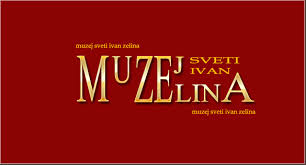 MUZEJ SVETI IVAN ZELINATrg Ante Starčevića 1310380 Sveti Ivan ZelinaIZMJENA IV.Sveti Ivan Zelina, 15. prosinca 2017. godineDokumentaciju o nabavi čine svi dokumenti koji je izradio naručitelj ili na koji naručitelj upućuje, a u kojemu se opisuju ili određuju elementi nabave ili postupka, uključujući poziv na nadmetanje, tehničke specifikacije, opisnu dokumentaciju, predložene uvjete ugovora, formate dokumenata koje podnose natjecatelji ili ponuditelji, informacije o općim primjenjivim obvezama te svu dodatnu dokumentaciju.Dokumentaciju o nabavi usluga „Izrada projektne dokumentacije rekonstrukcije Zelingrada u okviru EU projekta Obnova srednjovjekovnog Zelingrada“ čine:Upute ponuditeljimaTroškovnikESPD obrazacPoziv na nadmetanjeOva dokumentacija je izrađena Sukladno članku 200. Zakona o javnoj nabavi (N.N. br.120/16) i članku 3. Pravilnika o dokumentaciji o nabavi te ponudi u postupcima javne nabave (NN 65/2017).UPUTE PONUDITELJIMAPravo sudjelovanja na nadmetanju za nabavu usluga u otvorenom postupku javne nabave za koji je javno objavljen poziv za nadmetanje imaju svi gospodarski subjekti, a mogu sudjelovati  u postupku nadmetanja podnošenjem cjelokupne ponude za izvođenje usluga koji su predmet nadmetanja, a u skladu s zahtjevima i uvjetima iz Dokumentacije o nabavi u otvorenom postupku javne nabave.Ponuditelj predajom svoje ponude u potpunosti i bez ograničenja prihvaća sve uvjete i zahtjeve iz ove Dokumentacije o nabavi. Od gospodarskih subjekata se očekuje da pažljivo pročitaju i da se pridržavaju svih uputa sadržanih u ovoj Dokumentaciji o nabavi te da s odgovarajućom pažnjom uvaže sve informacije koje imaju utjecaj na formiranje cijene ponude, rok i uvjete izvođenja usluga.Ponuditelji se pri izradi svojih ponuda u svemu trebaju pridržavati sadržaja i uvjeta iz Dokumentacije o nabavi, uvjeta iz Zakona o javnoj nabavi (NN 120/16; dalje u tekstu: ZJN 2016), Pravilnika o dokumentaciji o nabavi te ponudi u postupcima javne nabave (NN 65/2017; dalje u tekstu: Pravilnik o dokumentaciji o nabavi te ponudi u postupcima javne nabave), te svim primjenjivim zakonima i propisima koji reguliraju javnu nabavu. OPĆI PODACINaručiteljNaručitelj:	Muzej Sveti Ivan ZelinaSjedište:	Trg Ante Starčevića 13, 10380 Sveti Ivan ZelinaOIB:	43513123408Telefon:	+385(0)12061544Fax:	+385(0)12013686Internet adresa:	http://www.muzej-zelina.hrAdresa elektroničke pošte:	  muzej@zelina.hrOsoba zadužena za kontaktZa pripremu i provedbu postupka javne nabave zaduženo je Povjerenstvo za provođenje postupka javne nabave u Muzeju Sveti Ivan Zelina.Mladen Houška, dipl. iur., ravnatelj, voditelj projektabroj tel: (01) 2061544,  broj telefaksa: (01) 2013 686 adresa elektroničke pošte: muzej@zelina.hrRomana Mačković, viši kustos, koordinator projektabroj tel: (01) 2061 544,  broj telefaksa: (01) 2013 686, adresa elektroničke pošte: muzej@zelina.hrNa temelju članka 59. stavka 1. Zakona o javnoj nabavi („Narodne novine“ broj 120/2016) komunikacija i svaka druga razmjena informacija između naručitelja i gospodarskih subjekata obavlja se elektroničkim sredstvima komunikacije. Komunikacija i svaka druga razmjena informacija između naručitelja i gospodarskih subjekata mora biti na hrvatskom jeziku, stoga sva pismena koja se dostavljaju naručitelju moraju biti na hrvatskom jeziku, a ako to nisu, moraju biti prevedeni na hrvatski jezik.Evidencijski broj nabave: EVM: 01/17Popis gospodarskih subjekata s kojima je naručitelj u sukobu interesa u smislu stavka 2. Točke 2. Čl. 80. Zakona o javnoj nabavi ili navod da takvi subjekti ne postoje:Nema subjekata s kojima je naručitelj u sukobu interesa.Vrsta postupka nabave i procijenjena vrijednost nabaveOtvoreni postupak javne nabave male vrijednosti. Procijenjena vrijednost nabaveProcijenjena vrijednost nabave iznosi: KN 1.044.930,00  bez PDV-a.Vrsta ugovora o javnoj nabaviSa odabranim ponuditeljem sklopiti će se ugovor o javnoj nabavi usluga.Navod provodi li se elektronička dražbaNe provodi se elektronička dražba.Navod uspostavlja li se dinamički sustav nabaveNe uspostavlja se dinamički sustav nabave.PODACI O PREDMETU NABAVE Opis predmeta nabavePredmet nabave su usluge izrade idejnog, glavnog i izvedbenog projekta te ostale potrebne dokumentacije (dalje u tekstu: Projektno-tehnička dokumentacija) , kao i ishođenje svih potrebnih dozvola za rekonstrukciju srednjevjekovne utvrde Zelingrad (dalje u tekstu: Zelingrad), a sve sukladno uvjetima i zahtjevima iz ovog dokumenta o javnoj nabavi i Projektnog zadatka koji se nalazi u Prilogu VI ovog dokumenta i koji je njegov sastavni dio.Temeljem odabranog prijedloga rekonstrukcije Zelingrada izrađenog od strane autora, dr. Zorislava Horvata, potrebno je izraditi projektnu dokumentaciju za rekonstrukciju Zelingrada koji se nalazi na lokaciji Kladeščica, k.č.br. 3743/2, K.o. Orešje za ishođenje građevinske dozvole i izvedbu.Pri izradi projektne dokumentacije obvezno je uvažavati autorstvo odabranog prijedloga te surađivati s autorom na daljnjoj razradi projekta i pridržavati se uvjeta iz prostorno-planske dokumentacije, svih pozitivnih zakona, propisa i pravilnika te pravila struke. Sva dokumentacija će Naručitelju biti isporučena u:- 6 primjeraka za Glavni projekt i Izvedbeni projekt   te u digitalnom obliku na CD-ROM mediju i to:- tekstualni prilozi u formatu*.docx-„MS Word“- tablični prilozi u formatu*.xlsx-„MS Excel“- grafički prilozi, nacrti i sl. u formatu *dwg-„AutoCAD“- cjelokupna dokumentacija u formatu *.pdfProjektni zadatak (Prilog V), Konzervatorska studija (Prilog VII) i Digitalna snimka postojećeg stanja (Prilog VIII) čine sastavni dio ove Dokumentacije.U obvezi izabranog ponuditelja - projektanta je pribavljanje potvrda glavnog projekta prema posebnim propisima te ishođenje građevinske dozvole.Ponuditelj treba pažljivo proučiti  ovu dokumentaciju. Svaki propust u usklađivanju ponuda s uvjetima dokumentacije ide na rizik Ponuditelja. Ponude koje ne budu izrađene u skladu s uvjetima sadržanim u Dokumentaciji neće se razmatrati.Djelomično nuđenje predmeta nabave nije dozvoljeno.Oznaka i naziv iz jedinstvenog rječnika javne nabave (CPV):CPV – oznaka: 71220000-6, Usluge projektiranja u arhitekturiTehničke specifikacije i  količine predmeta nabaveDetaljne  tehničke  specifikacije  i  količine  predmeta  nabave  sadržane  su  u Dokumentu: Troškovnik i čine sastavni dio ove Dokumentacije.Dijeljenje predmeta nabave Predmet nabave nije podijeljen na grupe te je ponuditelj u obvezi ponuditi predmet nabave u cijelosti odnosno ponuda mora obuhvatiti sve stavke Troškovnika.Nabava uključuje: Usluge projektiranja u arhitekturiTehničke specifikacijeZahtjevi definirani Troškovnikom predstavljaju minimalne tehničke karakteristike te se iste ne smiju mijenjati od strane ponuditelja.TroškovnikTroškovnik se nalazi u Dokumentu: Troškovnik ove Dokumentacije i njegov je sastavni dio.Ponuditelj mora iskazati jedinične cijene (zaokruženo na dvije decimale) na način kako je prikazano u Troškovniku.Ponuditelj ne smije mijenjati tekst ili količine navedene u Troškovniku. U protivnom će se smatrati da je takav Troškovnik nevaljan te će ponuda biti odbijenaAko Ponuditelj ne ispuni troškovnik u skladu sa zahtjevima iz ove dokumentacije o nabavi ili promijeni tekst i izvorni sadržaj u obrascu troškovnika, smatrat će se da je takav troškovnik nepotpun i nevažeći te će ponuda biti odbijena.Troškovnik se obvezno dostavlja u formatu u kojem je objavljen u EOJN RH.Naručitelj će u postupku pregleda i ocjene ponuda uspoređivati cijenu ponude bez PDV-a. Način obračuna usluga jest prema točnim količinama i ugovorenim jediničnim cijenama.Prilikom ispunjavanja troškovnika ponuditelj ukupnu cijenu stavke izračunava kao umnožak količine stavke i jedinične cijene stavke.Ponuditelj je obvezan ispuniti sve rubrike (stavke) u troškovniku, u suprotnom će ponuda biti odbijena.U cijenu ponude bez poreza na dodanu vrijednost moraju biti uračunati svi troškovi Ponuditelja i popusti.Troškovnik je dostupan za preuzimanje u word-u, ponuditelj je odgovoran za ispravan izračun svi stavki, troškovnika i rekapitulacija.Popunjeni troškovnik u word-u prilaže se u digitalnom obliku u ponudi.Ako cijena ponude bez poreza na dodanu vrijednost iskazana u troškovniku ne odgovara cijeni ponude bez poreza na dodanu vrijednost iskazanoj u ponudbenom listu, vrijedi cijena ponude bez poreza na dodanu vrijednost iskazana u troškovniku. Mjesto izvršenja ugovora Usluge projektiranja će se obaviti u uredu Ponuditelja, konzultacije u sjedištu Naručitelja. Mjesto isporuke usluge/izvršenja ugovora:      Muzej Sveti Ivan Zelina, Trg Ante Starčevića 13,10380  Sveti Ivan Zelina, Hrvatska.Pregled lokacijePonuditeljima se preporučuje pregled lokacije Zelingrada za čiju rekonstrukciju se provodi predmetna nabava izrade projektno-tehničke dokumentacije, o svom vlastitom trošku te prikupljanje svih potrebnih podataka za izradu ponude. Pregled lokacije omogućiti će se zainteresiranim gospodarskim subjektima uz prethodnu najavu osobi zaduženoj za komunikaciju s gospodarskim subjektima iz točke 1.2. (Romana Mačković, tel: +385 1 2061-544; e-mail: muzej@zelina.hr )Najava se mora obaviti osobi Naručitelja zaduženoj za komunikaciju s gospodarskim subjektima najmanje 24 sata ranije od najavljene aktivnosti, a o točnom vremenu u kojem se omogućava pregled.Smatrat će se da je gospodarski subjekt prije davanja ponude upoznat s lokacijom, da je u svemu proučio dokumentaciju o nabavi, da je došao do svih potrebnih podataka koji utječu na izvršenje usluge, te da je na osnovu svega toga podnio svoju ponudu.  Rok početka i završetka izvršenja ugovoraRok početka izvršenja ugovora je odmah po potpisivanju ugovora. Rok za izvršenje predmeta nabave je 120 dana nakon potpisivanja ugovora.OSNOVE ZA ISKLJUČENJE GOSPODARSKOG SUBJEKTA – OPĆE ODREDBEGospodarski subjekt će u ponudi, umjesto ovdje navedenih sredstava dokazivanja, dostaviti europsku jedinstvenu dokumentaciju o nabavi (dalje u tekstu: ESPD) koja se sastoji od ažurirane formalne izjave gospodarskog subjekta kao preliminarnog dokaza,  a kojima se zamjenjuju potvrde koje izdaju tijela javne vlasti ili treće strane propisane Zakonom o javnoj nabavi odnosno ovom dokumentacijom (ESPD obrazac).Svi gospodarski subjekti obvezni su dostaviti ESPD obrazac  (Prilog IV)Ponuditelji koji dostavljaju ispunjeni ESPD obrazac dužni su isti popuniti sukladno odredbama ove dokumentacije o nabavi.Nepostojanje osnova za isključenje dužni su dokazati pojedinačno svi članovi zajednice gospodarskih subjekata, ukoliko je primjenjivo, kao i svi podugovaratelj/i u slučaju da ponuditelj namjerava dio ugovora o javnoj nabavi dati u podugovor jednom ili više podugovaratelja.Osnove za isključenje gospodarskog subjekta u predmetnom postupku javne nabaveU predmetnom postupku javne nabave Naručitelj će primjenjivati sljedeće osnove za isključenje gospodarskog subjekta iz Odjeljka A, Poglavlja 4. Zakona o javnoj nabavi (ZJN, NN br.120/16.), kako je to određeno odredbama ove dokumentacije i to:Osnove za isključenje iz čl. 251. Zakona Javni naručitelj obvezan je isključiti gospodarskog subjekta iz postupka javne nabave ako utvrdi:da je gospodarski subjekt koji ima poslovni nastan u Republici Hrvatskoj ili osoba  koja je član upravnog, upravljačkog ili nadzornog tijela ili ima ovlasti zastupanja, donošenja odluka ili nadzora tog gospodarskog subjekta i koja je državljanin Republike Hrvatske, pravomoćnom presudom osuđena za:a) sudjelovanje u zločinačkoj organizaciji, na temeljučlanka 328. (zločinačko udruženje) i članka 329. (počinjenje kaznenog djela u sastavu zločinačkog udruženja) Kaznenog zakonačlanka 333. (udruživanje za počinjenje kaznenih djela), iz Kaznenog zakona (Narodne novine, br. 110/97, 27/98, 50/00, 129/00, 51/01, 111/03, 190/03, 105/04, 84/05, 71/06, 110/07, 152/08, 57/11, 77/11 i 143/12)b) korupciju, na temeljučlanka 252. (primanje mita u gospodarskom poslovanju), članka 253. (davanje mita u gospodarskom poslovanju), članka 254. (zlouporaba u postupku javne nabave), članka 291. (zlouporaba položaja i ovlasti), članka 292. (nezakonito pogodovanje), članka 293. (primanje mita), članka 294. (davanje mita), članka 295. (trgovanje utjecajem) i članka 296. (davanje mita za trgovanje utjecajem) Kaznenog zakonačlanka 294.a (primanje mita u gospodarskom poslovanju, članka 294.b (davanje mita u gospodarskom poslovanju, članka 337. (zlouporaba položaja i ovlasti), članka 338. (zlouporaba obavljanja dužnosti državne vlasti), članka 343. (protuzakonito posredovanje), članka 347. (primanje mita) i članka 348. (davanje mita) iz Kaznenog zakona (Narodne novine, br. 110/97, 27/98, 50/00, 129/00, 51/01, 111/03, 190/03, 105/04, 84/05, 71/06, 110/07, 152/08, 57/11, 77/11 i143/12)c) prijevaru, na temeljučlanka 236. (prijevara), članka247. (prijevara u gospodarskom poslovanju), članka 256. (utaja poreza ili carine) i članka 258. (subvencijska prijevara) Kaznenog zakonačlanka 224. (prijevara) i članka 293. (prijevara u gospodarskom poslovanju) i članka 286. (utaja poreza i drugih davanja) iz Kaznenog zakona (Narodne novine, br. 110/97, 27/98, 50/00, 129/00, 51/01, 111/03, 190/03, 105/04, 84/05, 71/06, 110/07, 152/08, 57/11, 77/11 i 143/12)d) terorizam ili kaznena djela povezana s terorističkim aktivnostima, na temeljučlanka 97. (terorizam), članka 99. (javno poticanje na terorizam), članka 100. (novačenje za terorizam), članka 101. (obuka za terorizam) i članka 102. (terorističko udruženje) Kaznenog zakonačlanka 169. (terorizam), članka 169.a (javno poticanje na terorizam) i članka 169.b (novačenje i obuka za terorizam) iz Kaznenog zakona (Narodne novine, br. 110/97, 27/98, 50/00, 129/00, 51/01, 111/03, 190/03, 105/04, 84/05, 71/06, 110/07, 152/08, 57/11, 77/11 i 143/12)e) pranje novca ili financiranje terorizma, na temeljučlanka 98. (financiranje terorizma) i članka 265. (pranje novca) Kaznenog zakonapranje novca (članak 279.) iz Kaznenog zakona (Narodne novine, br. 110/97, 27/98, 50/00, 129/00, 51/01, 111/03, 190/03, 105/04, 84/05, 71/06, 110/07, 152/08, 57/11, 77/11 i 143/12),f) dječji rad ili druge oblike trgovanja ljudima, na temeljučlanka 106. (trgovanje ljudima) Kaznenog zakonačlanka 175. (trgovanje ljudima i ropstvo) iz Kaznenog zakona (Narodne novine, br. 110/97, 27/98, 50/00, 129/00, 51/01, 111/03, 190/03, 105/04, 84/05, 71/06, 110/07, 152/08, 57/11, 77/11 i 143/12), ilije gospodarski subjekt koji nema poslovni nastan u Republici Hrvatskoj ili osoba koja je član upravnog, upravljačkog ili nadzornog tijela ili ima ovlasti zastupanja,  donošenja  odluka  ili  nadzora  tog  gospodarskog  subjekta  i  koja  nije    državljanin Republike Hrvatske pravomoćnom presudom osuđena za kaznena djela iz točke 1. podtočaka a) do f) ove točke 3.1.1. i za odgovarajuća kaznena djela koja, prema nacionalnim propisima države poslovnog nastana gospodarskog subjekta, odnosno države čiji je osoba državljanin, obuhvaćaju razloge za isključenje iz članka 57. stavkatočaka (a) do (f) Direktive 2014/24/EU.Javni naručitelj će isključiti gospodarskog subjekta u bilo kojem trenutku tijekom postupka javne nabave ako utvrdi da postoje navedene osnove za isključenje.Razdoblje isključenja gospodarskog subjekta kod kojeg su ostvarene gore navedene osnove za isključenje iz postupka javne nabave je pet godina od dana pravomoćnosti presude, osim ako pravomoćnom presudom nije određeno drukčije.Za potrebe utvrđivanja okolnosti iz točke 3.1.1. za sve gospodarske subjekte u ponudi dostavlja se:ispunjeni obrazac Europske jedinstvene dokumentacije o nabavi (dalje: ESPD) (Dio III. Osnove za isključenje, Odjeljak A: Osnove povezane kaznenim presudamaNepostojanje osnova za isključenje iz ove točke dužni su dokazati pojedinačno svi  članovi zajednice gospodarskih subjekata, ukoliko je primjenjivo, kao i svi podugovaratelji u slučaju da ponuditelj namjerava dio ugovora o javnoj nabavi dati u podugovor jednom ili više podugovaratelja. Osnove za isključenje iz čl. 252. ZakonaJavni naručitelj će isključiti gospodarskog subjekta iz postupka javne nabave ako utvrdi da gospodarski subjekt nije ispunio obveze plaćanja dospjelih poreznih obveza i obveza za mirovinsko i zdravstveno osiguranje:u Republici Hrvatskoj, ako gospodarski subjekt ima poslovni nastan u Republici Hrvatskoj, iliu Republici Hrvatskoj ili u državi poslovnog nastana gospodarskog subjekta, ako gospodarski subjekt nema poslovni nastan u Republici Hrvatskoj.Iznimno od gore navedene točke 1. i točke 2., javni naručitelj neće isključiti gospodarskog subjekta iz postupka javne nabave ako mu sukladno posebnom propisu plaćanje obveza nije dopušteno,  ili mu je odobrena odgoda plaćanja.Za potrebe utvrđivanja okolnosti iz točke 3.1.2. za sve gospodarske subjekte u ponudi dostavlja se:ispunjeni obrazac Europske jedinstvene dokumentacije o nabavi (dalje: ESPD) (Dio III. Osnove za isključenje, Odjeljak B: Osnove povezane s plaćanjem poreza ili doprinosa za socijalno osiguranjeNepostojanje osnova za isključenje iz ove točke dužni su dokazati pojedinačno svi  članovi zajednice gospodarskih subjekata, ukoliko je primjenjivo, kao i svi podugovaratelji u slučaju da ponuditelj namjerava dio ugovora o javnoj nabavi dati u podugovor jednom ili više podugovaratelja. Osnove za isključenje iz čl. 254. St. 1. Toč. 2. ZakonaJavni naručitelj će isključiti gospodarskog subjekta iz postupka javne nabave ako jenad gospodarskim subjektom  otvoren stečajni postupak,nesposoban za plaćanje ili prezadužen, ili u postupku likvidacije,ako njegovom imovinom upravlja stečajni upravitelj ili sud,u nagodbi s vjerovnicima,obustavio poslovne aktivnostiili je u bilo kakvoj istovrsnoj situaciji koja proizlazi iz sličnog postupka prema nacionalnim zakonima i propisima.NEPOSTOJANJE OSNOVA ISKLJUČENJA IZ OVE TOČKE GOSPODARSKI SUBJEKT DOKAZUJE:Izvatkom iz sudskog registra ili potvrdu trgovačkog suda ili drugog nadležnog tijela u državi poslovnog nastana gospodarskog subjekta kojim se dokazuje da ne postoje ove osnove za isključenje,Ako se u državi poslovnog nastana gospodarskog subjekta, odnosno državi čiji je osoba državljanin, ne izdaju traženi dokumenti ili ako ne obuhvaćaju sve okolnosti iz ove točke DON-a, oni mogu biti zamijenjeni izjavom pod prisegom ili, ako izjava pod prisegom prema pravu dotične države ne postoji, izjavom davatelja s ovjerenim potpisom kod nadležne sudske ili upravne vlasti, javnog bilježnika, ili strukovnog ili trgovinskog tijela u državi poslovnog nastana gospodarskog subjekta, odnosno državi čiji je osoba državljanin.Nepostojanje osnova za isključenje iz ove točke dužni su dokazati pojedinačno svi  članovi zajednice gospodarskih subjekata, ukoliko je primjenjivo, kao i svi podugovaratelji u slučaju da ponuditelj namjerava dio ugovora o javnoj nabavi dati u podugovor jednom ili više podugovaratelja.Za potrebe utvrđivanja okolnosti iz točke 3.1.3. za sve gospodarske subjekte u ponudi dostavlja se:ispunjeni obrazac Europske jedinstvene dokumentacije o nabavi (dalje: ESPD) (Dio III. Osnove za isključenje, Odjeljak C: Osnove povezane s insolventnošću, sukobima interesa ili poslovnim prekršajemNačin dokazivanja odsutnosti razloga za isključenjeGospodarski subjekt dužan je ispuniti ESPD obrazac kao sastavni dio ponude, koji je prilog ove Dokumentacije o nabavi, i to kao ažuriranu formalnu izjavu koja služi kao preliminarni dokaz umjesto potvrda koje izdaju tijela javne vlasti ili treće strane, a kojima se potvrđuje da taj gospodarski subjekt nije u jednoj od situacija zbog koje se gospodarski subjekt isključuje ili može isključiti iz postupka javne nabave (osnove za isključenje) – Dio III: Osnove za isključenje, A,B i C. Točku C samo za točke navedene u točki 3.1.3. ove dokumentacije o nabavi.Naručitelj će prije donošenja odluke u postupku javne nabave od ponuditelja koji je podnio ekonomski najpovoljniju ponudu zatražiti da u roku od 7 dana dostavi ažurirane popratne dokumente, i to:Izvadak iz kaznene evidencije ili drugog odgovarajućeg registra ili, ako to nije moguće, jednakovrijedni dokument nadležne sudske ili upravne vlasti u državi poslovnog nastana gospodarskog subjekta, odnosno državi čiji je osoba državljanin, kojim se dokazuje da ne postoje osnove za isključenje iz točke 3.1.1. ove DON.Potvrdu porezne uprave ili drugog nadležnog tijela u državi poslovnog nastana gospodarskog subjekta kojom se dokazuje da ne postoje osnove za isključenje iz točke 3.1.2. ove DONIzvadak iz sudskog registra ili potvrdu trgovačkog suda ili drugog nadležnog tijela u državi poslovnog nastana gospodarskog subjekta kojim se dokazuje da ne postoje osnove za isključenje iz točke 3.1.3. ove DON.Ako se u državi poslovnog nastana gospodarskog subjekta, odnosno državi čiji je osoba državljanin ne izdaju prethodno navedeni dokumenti oni mogu biti zamijenjeni izjavom pod prisegom ili, ako izjava pod prisegom prema pravu dotične države ne postoji, izjavom davatelj as ovjerenim potpisom kod nadležne sudske ili upravne vlasti, javnog bilježnika ili strukovnog ili trgovinskog tijela u državi poslovnog nastana gospodarskog subjekta, odnosno državi čija je osoba državljanin.Odbit će se ponuda ponuditelju koji je podnio ekonomski najpovoljniju ponudu, a ne dostavi ažurne popratne dokumente u ostavljenom roku ili njim ne dokaže da ispunjava tražene uvjete. U tom slučaju će naručitelj pozvati ponuditelja koji je podnio sljedeću najpovoljniju ponudu ili poništiti postupak javne nabave, ako postoje razlozi za poništenje.3.2.1. Dokazivanje pouzdanosti bez obzira na postojanje relevantne osnove za               isključenje.Gospodarski subjekt kod kojeg su ostvarene osnove za isključenje iz točke 3.1.1.  i 3.1.3. može javnom naručitelju dostaviti dokaze o mjerama koje je poduzeo kako bi dokazao svoju pouzdanost bez obzira na postojanje relevantne osnove za isključenje.Poduzimanje mjera gospodarski subjekt dokazuje:plaćanjem naknade štete ili poduzimanjem drugih odgovarajućih mjera u cilju plaćanja naknade štete prouzročene kaznenim djelom ili propustomaktivnom suradnjom s nadležnim istražnim tijelima radi potpunog razjašnjenja činjenica i okolnosti u vezi s kaznenim djelom ili propustomodgovarajućim tehničkim, organizacijskim i kadrovskim mjerama radi sprječavanja daljnjih kaznenih djela ili propusta.Mjere koje je poduzeo gospodarski subjekt ocjenjuju se uzimajući u obzir težinu i posebne okolnosti kaznenog djela ili propusta te je obvezan obrazložiti razloge prihvaćanja ili neprihvaćanja mjera.Javni naručitelj neće isključiti gospodarskog subjekta iz postupka javne nabave ako je ocjenjeno da su  poduzete mjere primjerene.KRITERIJI ZA ODABIR GOSPODARSKOG SUBJEKTA (UVJETI SPOSOBNOSTI)Gospodarski subjekt, odnosno zajednica gospodarskih subjekata ukoliko je primjenjivo, dužna je priložiti dokumente kojima dokazuje svoju sposobnost za obavljanje profesionalne djelatnosti, ekonomsku i financijsku sposobnost te tehničku i stručnu sposobnost.Gospodarski subjekt će u svojoj ponudi dostaviti ESPD obrazac u kojem će navesti podatke o tome da li udovoljava svim uvjetima i kriterijima koji su traženi u Dokumentaciji, a sve ostale Izjave koje će se tražiti u sklopu ovog DON-a .                                                                                                                                                                                                                                                                                                                                                                                                                                                                                                                                                                                                                                                                                                                                                                                                                                                                                                                                                                                                                                                                                                                                                                                                                                                                                                                                                                                                                                                                                                                                                                                                                                                                                                                                                                                                                                                                                                                                                                                                                                                                                                                                                                                                                                                                                                                                                                                                                                                                                                                                                                                                                                                                                                                                                                                                                                                                                                                                                                                                                                                                                                                                                                                                                                                                                                                                                                                                                                                                                                                                                                                                                                                                                                                                                                                                                                                                                                                                                                                                                                                                                                                                                                                                                                                                                                                    Naručitelj će tražiti samo od odabranog ponuditelja - zahtjev za dostavom ažurnih dokumenata.  Dokumenti kojima se dokazuje sposobnost moraju biti na hrvatskom jeziku i latiničnom pismu. Ukoliko je gospodarski subjekt registriran izvan Republike Hrvatske ili je dokument  za dokazivanje sposobnosti na stranom jeziku, onda je uz prilaganje dokumenata za dokazivanje sposobnosti na stranom jeziku, gospodarski subjekt dužan uz svaki dokument priložiti i prijevod ovlaštenog sudskog tumača na hrvatski jezik.Sposobnost za obavljanje profesionalne djelatnosti projektiranjaAko gospodarski subjekt mora posjedovati određeno ovlaštenje ili biti član određene organizacije kako bi mogao pružati usluge u državi njegova poslovnog nastana, Naručitelj u postupcima javne nabave usluga može od njega zahtijevati da dokaže posjedovanje takvog ovlaštenja ili članstva. Na području Republike Hrvatske poslove projektiranja može obavljati ovlašteni arhitekt ili ovlašteni inženjer samostalno u vlastitom uredu ili zajedničkom uredu ili pravna osoba koja je registrirana za djelatnosti projektiranja i koja mora u obavljanju tih poslova imati zaposlenog ovlaštenog arhitekta ili ovlaštenog inženjera, sukladno članku 19. Zakona o poslovima i djelatnostima prostornog uređenja i gradnje (NN broj 78 /15 ). Gospodarski subjekt obvezan je dokazati sposobnost obavljanja poslova projektiranja u Republici Hrvatskoj. Ukoliko ponuditelj namjerava dio ugovora o javnoj nabavi podugovoriti s jednim ili više podugovaratelja, a za izvršenje tog dijela ugovora propisano je posjedovanje određenog ovlaštenja ili je potrebno biti član određene organizacije, potrebno je dostaviti odgovarajuće ovlaštenje/članstvo u organizaciji za onog podugovaratelja koji je u ponudi naveden da će izvršavati taj dio ugovora. Naručitelj može u bilo kojem trenutku tijekom postupka javne nabave, ako je to potrebno za pravilno provođenje postupka, provjeriti informacije navedene u europskoj jedinstvenoj dokumentaciji o nabavi (ESPD) kod nadležnog tijela za vođenje službene evidencije o tim podacima sukladno posebnom propisu i zatražiti izdavanje potvrde o tome, uvidom u popratne dokumente ili dokaze koje već́ posjeduje, ili izravnim pristupom elektroničkim sredstvima komunikacije besplatnoj nacionalnoj bazi podataka na hrvatskom jeziku. Ako se ne može obaviti provjera ili ishoditi potvrda sukladno gore navedenom stavku, Naručitelj može zahtijevati od gospodarskog subjekta da u primjerenom roku, ne kraćem od 5 dana, dostavi sve ili dio popratnih dokumenta ili dokaza. Sposobnost za obavljanje profesionalne djelatnosti projektiranja gospodarskog subjekta iz ove točke dokazuje se: a) Gospodarski subjekt mora dokazati sposobnost za obavljanje djelatnosti poslova projektiranja građevina izvatkom iz sudskog, obrtnog, strukovnog ili drugog odgovarajućeg registra koji se vodi u državi članici njegova poslovnog nastana. Strana pravna osoba sa sjedištem u drugoj državi ugovornici EGP-a (Europskog gospodarskog prostora) koja u toj državi obavlja djelatnost projektiranja sukladno poglavlju VIII. članku 69. Zakona o poslovima i djelatnostima prostornog uređenja i gradnje (NN 78/15) može u Republici Hrvatskoj privremeno ili povremeno obavljati one poslove koje je prema propisima države u kojoj ima sjedište ovlaštena obavljati, nakon što o tome obavijesti Ministarstvo nadležno za poslove graditeljstva i prostornog uređenja izjavom u pisanom obliku. Uz izjavu strani ponuditelj mora priložiti isprave kojim se dokazuje: pravo obavljanja djelatnosti u državi sjedišta strane pravne osobe i da je osigurana od odgovornosti za štetu koju bi obavljanjem djelatnosti mogla učiniti investitoru ili drugim osobama.Za potrebe utvrđivanja okolnosti iz gospodarski subjekt u ponudi dostavlja: ispunjeni ESPD obrazac (Dio IV. Kriteriji za odabir, Odjeljak A: Sposobnost za obavljanje profesionalne djelatnosti: točka 2) za gospodarske subjekte koji će pružati usluge projektiranja. b) sukladno članku 69. Zakona o poslovima i djelatnostima prostornog uređenja i gradnje (NN broj 78/15) strana pravna osoba sa sjedištem u drugoj državi ugovornici EGP -a (Europskog gospodarskog prostora) koja u toj državi obavlja djelatnost projektiranja može u Republici Hrvatskoj privremeno ili povremeno obavljati one poslove koje je prema propisima države u kojoj ima sjedište ovlaštena obavljati, nakon što o tome obavijesti Ministarstvo nadležno za poslove graditeljstva i prostornog uređenja izjavom u pisanom obliku. Uz izjavu strani ponuditelj mora priložiti isprave kojim se dokazuje: pravo obavljanja djelatnosti u državi sjedišta strane pravne osobe i da je osigurana od odgovornosti za štetu koju bi obavljanjem djelatnosti mogla učiniti investitoru ili drugim osobama. U tu svrhu strana pravna osoba sa sjedištem u drugoj državi ugovornici Europskog gospodarskog prostora dostavlja odgovarajući dokument iz kojeg mora biti vidljivo da u zemlji poslovnog nastana može obavljati djelatnost projektiranja. c) Sukladno članku 71. Zakona o poslovima i djelatnostima prostornog uređenja i gradnje (NN broj 78/15) strana pravna osoba sa sjedištem u trećoj državi koja u trećoj državi obavlja djelatnost projektiranja ima pravo u Republici Hrvatskoj, pod pretpostavkom uzajamnosti, privremeno ili povremeno obavljati tu djelatnost u skladu sa Zakonom o poslovima i djelatnostima prostornog uređenja i gradnje (NN broj 78/15) i drugim posebnim propisima. Uvjet uzajamnosti iz dvostranih međunarodnih ugovora Republike Hrvatske i države sjedišta strane pravne osobe provjerava Naručitelj u postupku pregleda i ocjene ponuda. Pretpostavka uzajamnost ne primjenjuje se na državljane države članice Svjetske trgovinske organizacije WTO). Strana pravna osoba koja ne posjeduje ovlaštenje za trajno obavljanje djelatnosti projektiranja u Republici Hrvatskoj, u slučaju da njegova ponuda bude odabrana, dužna je Naručitelju najkasnije u roku do 30 (trideset) dana od dana izvršnosti Odluke o odabiru dostaviti dokaz o postupanju sukladno članku 69. Zakona o poslovima i djelatnostima prostornog uređenja i gradnje (NN broj 78/15). Uvjeti ekonomske i financijske sposobnosti gospodarskog subjektaGospodarski subjekt mora u postupku javne nabave dokazati da je imao godišnji promet u 2016. godini, uključujući promet u području koje je obuhvaćeno predmetom nabave minimalno u iznosu od vrijednosti predmeta nabave, odnosno  najmanje KN 1.044.930,00  Naručitelj može u bilo kojem trenutku tijekom postupka javne nabave, ako je to potrebno za pravilno provođenje postupka, provjeriti informacije navedene u europskoj jedinstvenoj dokumentaciji o nabavi (ESPD) kod nadležnog tijela za vođenje službene evidencije o tim podacima sukladno posebnom propisu i zatražiti izdavanje potvrde o tome, uvidom u popratne dokumente ili dokaze koje već́ posjeduje, ili izravnim pristupom elektroničkim sredstvima komunikacije besplatnoj nacionalnoj bazi podataka na hrvatskom jeziku. Za potrebe utvrđivanja okolnosti iz ove točke gospodarski subjekt u ponudi dostavlja ispunjeni ESPD obrazac (Dio IV. Kriteriji za odabir, Odjeljak B: Ekonomska i financijska sposobnost: točka 1a ), ako je primjenjivo točka 3.). Ako se ne može obaviti provjera ili ishoditi potvrda sukladno gore navedenom stavku, Naručitelj može zahtijevati od gospodarskog subjekta da u primjerenom roku, ne kraćem od 5 dana, dostavi sve ili dio popratnih dokumenta ili dokaza. Ekonomska i financijska sposobnost gospodarskog subjekta se dokazuje: Financijskim izvješćem ili izvatkom iz tih izvješća gospodarskog subjekta o godišnjem prometu za 2016. godinu. U slučaju da ponuditelji traženu vrijednost iskažu u stranoj valuti, preračunavati će se protuvrijednost te valute u kunama prema važećem srednjem tečaju Hrvatske narodne banke na dan početka ovog postupka javne nabave, odnosno na dan slanja poziva na nadmetanje u Elektronički oglasnik javne nabave RH, putem kojeg se obavijest o nabavi upućuje Uredu za publikaciju Europske unije radi objave u Službenom listu Europske unije. Ako gospodarski subjekt iz opravdanog razloga nije u mogućnosti predočiti dokumente i dokaze ekonomske i financijske sposobnosti koje Naručitelj zahtijeva, on može dokazati svoju ekonomsku ili financijsku sposobnost bilo kojim drugim dokumentom, kojeg Naručitelj smatra prikladnim, a ima istu dokaznu snagu kao i traženi. S tim u vezi, gospodarski subjekt može za vrijeme roka za dostavu ponuda, primjenjujući odredbe dokumentacije o nadmetanju koje se odnose na objašnjenja vezana uz dokumentaciju, dostaviti upit Naručitelju o prihvatljivosti dokaza sposobnosti kojeg namjerava dostaviti umjesto traženog dokaza sposobnosti. Ova točka odnosi se i na druge subjekte ako se gospodarski subjekt oslanja na njihovu ekonomsku i financijsku sposobnost.Tehnička i stručna sposobnostGospodarski subjekt je obvezan zadovoljiti minimalne razine tehničke i stručne sposobnosti, kako slijedi dalje u tekstu. Potrebno iskustvo gospodarskog subjekta za izvršenje ugovora o javnoj nabaviPopis glavnih usluga pruženih u godini u kojoj je započeo postupak javne nabave i tijekom 3 godine (2014.- 2016.) koje prethode 2017. godini Popis usluga sadržava naziv (vrstu) usluga, vrijednost usluga, datum izvršenja usluga te naziv druge ugovorne strane. Gospodarski subjekt mora dokazati da je u godini u kojoj je započeo ovaj postupak javne nabave i tijekom 3 (tri) godina koje prethode toj godini uredno izvršio:najmanje jedan (1), a najviše tri (3) ugovora za usluge iste ili slične tehničko-tehnološke složenosti kao i predmet nabave čiji su zbrojeni iznos (bez PDV-a) u visini procijenjene vrijednosti predmeta nabave. Pod sličnim predmetima nabave smatra se izrada idejnog, glavnog i izvedbenog projekta za rekonstrukciju građevine, upisane kao zaštićeno nepokretno kulturno dobro - pojedinačno ili koja se nalazi u kulturno - povijesnoj cjelini, za zgradu javne i društvene namjene (knjižnice, muzeji, kazališta, fakulteti, vrtići, škole, vjerski objekti, i sl.) za koju je ishođen upravni akt o građenju, a kojeg je ukupna vrijednost jednaka procijenjenoj vrijednosti predmeta nabave (bez PDV-a) za tu grupu. Za potrebe utvrđivanja okolnosti iz ove točke gospodarski subjekt u ponudi dostavlja: ispunjeni ESPD obrazac (Dio IV. Kriteriji za odabir, Odjeljak C: Tehnička i stručna sposobnost: točka 1b), 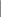 Popis tehničkih stručnjaka koji će biti uključeni u izvršavanje i provedbu ugovora o javnoj nabaviGospodarski subjekt mora dokazati da će za izvršavanje i provedbu ugovora imati na raspolaganju odgovarajuće stručnjake, neovisno o tome pripadaju li izravno gospodarskom subjektu, a posebno one odgovornima za kontrolu kvalitete. Gospodarski subjekt mora dokazati da će za izvršavanje i provedbu ugovora imati na raspolaganju tim stručnjaka sastavljen od ključnih i ostalih stručnjaka kako je niže navedeno: Ključni stručnjak 1: Voditelj tima - Glavni projektant,Ključni stručnjak 2: Član tima – Projektant arhitekture, a koji posjeduju odgovarajuće obrazovne i stručne kvalifikacije niže navedenim minimalnim razinama sposobnosti iz točke  4.3.3.Ključni stručnjak 1. i Ključni stručnjak 2. mogu biti jedna osoba koja posjeduje odgovarajuće obrazovne i stručne kvalifikacije na niže navedenim minimalnim razinama sposobnosti iz točke 4.3.3.Uz navedene ključne stručnjake gospodarski subjekt mora dokazati da će za izvršenje ugovora imati na raspolaganju i ostale stručnjake i to: Projektant građevinske konstrukcije,Projektant elektrotehničkih instalacija,Projektant strojarskih i termotehničkih instalacija, Projektant instalacija vodovoda i kanalizacije,Stručnjak za geotehniku,Projektant geodezije. a koji posjeduju odgovarajuće obrazovne i stručne kvalifikacije niže navedenim minimalnim razinama sposobnosti iz točke 4.3.3.Naručitelj može u bilo kojem trenutku tijekom postupka javne nabave, ako je to potrebno za pravilno provođenje postupka, provjeriti informacije navedene u europskoj jedinstvenoj dokumentaciji o nabavi (ESPD) kod nadležnog tijela za vođenje službene evidencije o tim podacima sukladno posebnom propisu i zatražiti izdavanje potvrde o tome, uvidom u popratne dokumente ili dokaze koje već́ posjeduje, ili izravnim pristupom elektroničkim sredstvima komunikacije besplatnoj nacionalnoj bazi podataka na hrvatskom jeziku. Ako se ne može obaviti provjera ili ishoditi potvrda sukladno gore navedenom stavku, Naručitelj može zahtijevati od gospodarskog subjekta da u primjerenom roku, ne kraćem od 5 dana, dostavi sve ili dio popratnih dokumenta ili dokaza. Za potrebe utvrđivanja okolnosti iz ove točke gospodarski subjekt u ponudi dostavlja: ispunjeni ESPD obrazac (Dio IV. Kriteriji za odabir, Odjeljak C: tehnička i stručna sposobnost: točka 2). Tehnička i stručna sposobnost gospodarskog subjekta iz točke 4.3.2 dokazuje se: • izjavom sukladno oglednom obrascu u Prilogu IV. ovog dokumenta u kojom ponuditelj izjavljuje da će imati na raspolaganju navedene ključne stručnjake te mora poimence navesti stručnjake koji će sudjelovati u izvršavanju ugovora u ulozi ključnih stručnjaka. Uz ime i prezime ključnih stručnjaka, mora se navesti njihova pozicija u timu s napomenom da će upravo poimence navedene osobe izvršavati usluge koje su predmet ugovora. Popis ključnih stručnjaka mora biti ovjeren potpisom odgovorne osobe ponuditelja; • Izjavom sukladno oglednom obrascu u Prilogu IV. ovog dokumenta, u kojom ponuditelj izjavljuje da će imati na raspolaganju navedene ostale stručnjake te mora poimence navesti stručnjake koji će sudjelovati u izvršavanju ugovora u ulozi ostalih stručnjaka. Uz ime i prezime stručnjaka, mora se navesti njihova pozicija u timu s napomenom da će upravo poimence navedene osobe izvršavati usluge koje su predmet ugovora. Popis ostalih stručnjaka mora biti ovjeren potpisom odgovorne osobe ponuditelja. Ponuditelj koji bude odabran kao najpovoljniji u ovom postupku javne nabave i s kojim Naručitelj zaključi Ugovor o javnim uslugama, obvezan je za realizaciju Ugovora o javnim uslugama, angažirati sve osobe koje je naveo u Prilogu I. i II. Obrazovne i stručne kvalifikacije pružatelja usluge osoba tehničkih stručnjaka koji će biti uključeni u izvršavanje i provedbu ugovoraMinimalne obrazovne i stručne kvalifikacije ključnih i ostalih stručnjaka (u skladu s navedenim stručnjacima iz prethodne točke 4.3.2. ovog dokumenta: Gospodarski subjekt mora dokazati da poimence navedene osobe posjeduju najmanje sljedeće obrazovne i stručne kvalifikacije: KLJUČNI STRUČNJACIKljučni stručnjak 1: Voditelj tima-Glavni projektantObrazovne i stručne kvalifikacije: Minimalno visoka stručna sprema odnosno završen preddiplomski i diplomski sveučilišni studij ili integrirani preddiplomski i diplomski sveučilišni studij ili specijalistički diplomski stručni studij (najmanje 300 ECTS bodova) - dipl.ing.arh, mag.ing.arh. Pravo uporabe strukovnog naziva „ovlašteni arhitekt“ sukladno Zakonu o poslovima i djelatnostima prostornog uređenja i gradnje (NN broj 78/15). Ključni stručnjak 2: Član tima – Projektant arhitektureObrazovne i stručne kvalifikacije: Minimalno visoka stručna sprema odnosno završen preddiplomski i diplomski sveučilišni studij ili integrirani preddiplomski i diplomski sveučilišni studij ili specijalistički diplomski stručni studij (najmanje 300 ECTS bodova) - dipl.ing.arh, mag.ing.arh. Pravo uporabe strukovnog naziva „ovlašteni arhitekt“ sukladno Zakonu o poslovima i djelatnostima prostornog uređenja i gradnje (NN broj 78/15). Najmanje jedan ovlašteni arhitekt (ključni stručnjak 1 i /ili ključni stručnjak 2) mora posjedovati važeće rješenja o dopuštenju za obavljanja poslova na zaštiti i očuvanju kulturnih dobara, kojim se potvrđuje da je, prema članku 100. stavak 2. Zakona o zaštiti i očuvanju kulturnih dobara (NN broj 69/99, 151/03, 157/03, 100/04, 87/09, 88/10, 61/11, 25/12, 136/12, 157/13, 152/14 , 98/15) i članku 2. stavak 1. točka 2. i 3. Pravilnika o uvjetima za fizičke i pravne osobe radi dobivanja dopuštenja za obavljanje poslova na zaštiti i očuvanju kulturnih dobara (NN broj 74/03, 44/10, 57/13), stručnjak upisan u popis specijaliziranih pravnih i fizičkih osoba kojima je dopušteno obavljati poslove istraživanja, proučavanja, čuvanja, restauriranja, konzerviranja, održavanja, obnove, korištenja i prometa kulturnim dobrima.OSTALI STRUČNJACI:Projektant konstrukcije Obrazovne i stručne kvalifikacije: Minimalno visoka stručna sprema odnosno završen preddiplomski i diplomski sveučilišni studij ili integrirani preddiplomski i diplomski sveučilišni studij ili specijalistički diplomski stručni studij (najmanje 300 ECTS bodova) - dipl.ing.građ., mag.ing.aedif., struč.spec.ing.aedif.Pravo uporabe strukovnog naziva „ovlašteni inženjer građevinarstva“ sukladno Zakonu o poslovima i djelatnostima prostornog uređenja i gradnje (NN broj 78/15). Posjedovanje rješenja o dopuštenju za obavljanja poslova na zaštiti i očuvanju kulturnih dobara, kojim se potvrđuje da je, prema članku 100. stavak 2. Zakona o zaštiti i očuvanju kulturnih dobara (NN broj 69/99, 151/03, 157/03, 100/04, 87/09, 88/10, 61/11, 25/12, 136/12, 157/13, 152/14 , 98/15) i članku 2. stavak 1. točka 3. Pravilnika o uvjetima za fizičke i pravne osobe radi dobivanja dopuštenja za obavljanje poslova na zaštiti i očuvanju kulturnih dobara (NN broj 74/03, 44/10, 57/13), stručnjak upisan na popis specijaliziranih pravnih i fizičkih osoba kojima je dopušteno obavljati poslove istraživanja, proučavanja, čuvanja, restauriranja, konzerviranja, održavanja, obnove, korištenja i prometa kulturnim dobrima. Projektant elektrotehničkih instalacija Obrazovne i stručne kvalifikacije: Minimalno visoka stručna sprema odnosno završen preddiplomski i diplomski sveučilišni studij ili integrirani preddiplomski i diplomski sveučilišni studij ili specijalistički diplomski stručni studij (najmanje 300 ECTS bodova) - dipl.ing.el., mag.ing.el., struč.spec.ing.el. Pravo uporabe strukovnog naziva „ovlašteni inženjer elektrotehnike“ sukladno Zakonu o poslovima i djelatnostima prostornog uređenja i gradnje (NN broj 78/15). Projektant strojarskih i termotehničkih instalacija Obrazovne i stručne kvalifikacije: Minimalno visoka stručna sprema odnosno završen preddiplomski i diplomski sveučilišni studij ili integrirani preddiplomski i diplomski sveučilišni studij ili specijalistički diplomski stručni studij (najmanje 300 ECTS bodova) - dipl.ing.stroj., mag.ing.mech., struč.spec.ing.mech. Pravo uporabe strukovnog naziva „ovlašteni inženjer strojarstva“ sukladno Zakonu o poslovima i djelatnostima prostornog uređenja i gradnje (NN broj 78/15). Projektant instalacija vodovoda i kanalizacije Obrazovne i stručne kvalifikacije:Minimalno visoka stručna sprema odnosno završen preddiplomski i diplomski sveučilišni studij ili integrirani preddiplomski i diplomski sveučilišni studij ili specijalistički diplomski stručni studij (najmanje 300 ECTS bodova) - dipl.ing.građ., mag.ing.aedif, struč.spec.ing.aedif. ili dipl.ing.stroj, mag.ing.mech, struč.spec.ing.mech.Pravo uporabe strukovnog naziva „ovlašteni inženjer građevinarstva“ ili „ovlašteni inženjer strojarstva“ sukladno Zakonu o poslovima i djelatnostima prostornog uređenja i gradnje (NN broj 78/15).  Stručnjak za geotehnikuObrazovne i stručne kvalifikacije: Minimalno visoka stručna sprema odnosno završen preddiplomski i diplomski sveučilišni studij ili integrirani preddiplomski i diplomski sveučilišni studij ili specijalistički diplomski stručni studij (najmanje 300 ECTS bodova) - dipl.ing.građ., mag.ing.aedif., struč.spec.ing.aedif. Pravo uporabe strukovnog naziva „ovlašteni inženjer građevinarstva“ sukladno Zakonu o poslovima i djelatnostima prostornog uređenja i gradnje (NN broj 78/15).  Projektant geodezijeObrazovne i stručne kvalifikacije: Minimalno visoka stručna sprema odnosno završen preddiplomski i diplomski sveučilišni studij ili integrirani preddiplomski i diplomski sveučilišni studij (najmanje 300 ECTS bodova) – dipl.ing.geod., mag.ing.geod. et geoinf. Pravo uporabe strukovnog naziva „ovlašteni inženjer geodezije“ sukladno Zakonu o obavljanju geodetske djelatnosti (NN broj 152/08, 61/11 i 56/13). Naručitelj može u bilo kojem trenutku tijekom postupka javne nabave, ako je to potrebno za pravilno provođenje postupka, provjeriti informacije navedene u europskoj jedinstvenoj dokumentaciji o nabavi kod nadležnog tijela za vođenje službene evidencije o tim podacima sukladno posebnom propisu i zatražiti izdavanje potvrde o tome, uvidom u popratne dokumente ili dokaze koje već posjeduje, ili izravnim pristupom elektroničkim sredstvima komunikacije besplatnoj nacionalnoj bazi podataka na hrvatskom jeziku.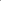 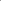 Za potrebe utvrđivanja okolnosti iz ove točke gospodarski subjekt u ponudi dostavlja: ispunjeni ESPD obrazac (Dio IV. Kriteriji za odabir, Odjeljak C: Tehnička i stručna sposobnost: 6a). Ako se ne može obaviti provjera ili ishoditi potvrda sukladno gore navedenom stavku, Naručitelj može zahtijevati od gospodarskog subjekta da u primjerenom roku, ne kraćem od 5 dana, dostavi sve ili dio popratnih dokumenta ili dokaza. Tehnička i stručna sposobnost gospodarskog subjekta iz ove točke dokazuje se: KLJUČNI STRUČNJACIZa ključnog stručnjaka 1: Voditelja tima-Glavnog projektanta: važećim ovlaštenjem/potvrdom o članstvu u Hrvatskoj komori inženjera arhitekture (dokaz o upisu u Imenik ovlaštenih inženjera),važećim rješenjem o dopuštenju za obavljanja poslova na zaštiti i očuvanju kulturnih sukladno članku 2. stavak 1. točka 3. Pravilnika o uvjetima za fizičke i pravne osobe radi dobivanja dopuštenja za obavljanje poslova na zaštiti i očuvanju kulturnih dobara (NN broj 74/03, 44/10, 57/13), popunjenim životopisom sa specifičnim stručnim iskustvom koje će se koristiti za postupak bodovanja sukladno kriteriju odabira. Za ključnog stručnjaka 2: Člana tima – Projektanta arhitekture: važećim ovlaštenjem/potvrdom o članstvu u Hrvatskoj komori inženjera arhitekture (dokaz o upisu u Imenik ovlaštenih inženjera), važećim rješenjem o dopuštenju za obavljanja poslova na zaštiti i očuvanju kulturnih sukladno članku 2. stavak 1. točka 3. Pravilnika o uvjetima za fizičke i pravne osobe radi dobivanja dopuštenja za obavljanje poslova na zaštiti i očuvanju kulturnih dobara (NN broj 74/03, 44/10, 57/13), popunjenim životopisom sa specifičnim stručnim iskustvom koje će se koristiti za postupak bodovanja sukladno kriteriju odabira. Najmanje jedan ovlašteni arhitekt (ključni stručnjak 1 i /ili ključni stručnjak 2) mora posjedovati važeće rješenja o dopuštenju za obavljanja poslova na zaštiti i očuvanju kulturnih dobara.OSTALI STRUČNJACIZa projektanta konstrukcije: važećim ovlaštenjem/potvrdom o članstvu u Hrvatskoj komori inženjera građevinarstva (dokaz o upisu u Imenik ovlaštenih inženjera), važećim rješenjem o dopuštenju za obavljanja poslova na zaštiti i očuvanju kulturnih dobara sukladno članku 2. stavak 1. točka 3. Pravilnika o uvjetima za fizičke i pravne osobe radi dobivanja dopuštenja za obavljanje poslova na zaštiti i očuvanju kulturnih dobara (NN broj 74/03, 44/10, 57/13), popunjenim životopisom. Za Projektanta elektrotehničkih instalacija: važećim ovlaštenjem/potvrdom o članstvu u Hrvatskoj komori inženjera elektrotehnike (dokaz o upisu u Imenik ovlaštenih inženjera), popunjenim životopisom. Za Projektanta strojarskih i termotehničkih instalacija: važećim ovlaštenjem/potvrdom o članstvu u Hrvatskoj komori inženjera strojarstva (dokaz o upisu u Imenik ovlaštenih inženjera), popunjenim životopisom. Za Projektanta instalacija vodovoda i kanalizacije: važećim ovlaštenjem/potvrdom o članstvu u Hrvatskoj komori inženjera strojarstva ili građevinarstva (dokaz o upisu u Imenik ovlaštenih inženjera),popunjenim životopisom. Za Stručnjaka za geotehniku: važećim ovlaštenjem/potvrdom o članstvu u Hrvatskoj komori inženjera građevinarstva (dokaz o upisu u Imenik ovlaštenih inženjera), popunjenim životopisom. Za Projektanta geodezije: važećim ovlaštenjem/potvrdom o članstvu u Hrvatskoj komori inženjera geodezije (dokaz o upisu u Imenik ovlaštenih inženjera), popunjenim životopisom. Kao dokaz obrazovne i stručne kvalifikacije, ponuditelj je dužan dostaviti presliku rješenja o upisu u imenik nadležne Komore ili potvrdu Komore za sve ključne i ostale stručnjake, kojom se potvrđuje da je izvršen upis u odgovarajući imenik Komore kao i presliku rješenja o dopuštenju za obavljanja poslova na zaštiti i očuvanju kulturnih dobara Ministarstva kulture za ključnog stručnjaka 1 i/ili ključnog stručnjaka 2. Ponuditelj može za realizaciji Ugovora o javnim uslugama, angažirati i već broj stručnjaka. Postupak bodovanja sukladno kriteriju za odabir vršiti će se samo za 2 tražena i navedena ključna stručnjaka. Relevantno stručno iskustvo za poimence predložene ključne stručnjake angažirane na izvršenju ugovora koje će se koristiti za postupak bodovanja sukladno kriteriju odabira dokazuje se životopisom iz kojeg mora biti razvidno Naručitelju da svaki pojedini ključni stručnjak posjeduje tražene obrazovne i stručne kvalifikacije te specifično iskustvo za izvršenje usluga. Podatke u ispravama i specifičnom iskustvu ponuditelj i ključni stručnjaci daju pod kaznenom i materijalnom odgovornošću. Naručitelj ima pravo provjeriti istinitost navoda. Sukladno odredbama Zakona o poslovima i djelatnostima prostornog uređenja i gradnje (NN broj 78/15) državljanin države ugovornice EGP -a (Europskog gospodarskog prostora) i države članice Svjetske trgovinske organizacije (WTO) umjesto traženog dokaza iz ove točke mora priložiti: važeće ovlaštenje/potvrdu o članstvu u odgovarajućoj hrvatskoj strukovnoj Komori (dokaz o upisu u Imenik stranih ovlaštenih inženjera tražene struke), ili odgovarajući dokument (potvrdu o članstvu u odgovarajućoj strukovnoj Komori zemlje čiji je stručnjak državljanin) iz kojeg mora biti vidljivo da u zemlji čiji je državljanin može obavljati poslove ovlaštenog arhitekta i/ili ovlaštenog inženjera ukoliko se isto izdaje u zemlji poslovnog nastana ili Izjavu tehničkog stručnjaka da u zemlji poslovnog nastana ne mora posjedovati ovlaštenje za obavljanje poslova ovlaštenog arhitekta i/ili ovlaštenog inženjera u svojstvu ovlaštene osobe. Izjava koju daje osoba koja je po zakonu ovlaštena za zastupanje gospodarskog subjekta, kojom se gospodarski subjekt obvezuje u slučaju da njegova ponuda bude odabrana, da će najkasnije u roku do 30 (trideset) dana od dana izvršnosti Odluke o odabiru, dostaviti Potvrdu hrvatske strukovne komore kojom se predloženom tehničkom stručnjaku odobrava na privremenoj i povremenoj osnovi obavljati poslove ovlaštenog arhitekta i/ili ovlaštenog inženjera u svojstvu ovlaštene osobe. Sukladno odredbama Zakonu o obavljanju geodetske djelatnosti (NN broj 152/08, 61/11 i 56/13) državljanin države ugovornice EGP -a (Europskog gospodarskog prostora) i države članice Svjetske trgovinske organizacije (WTO) umjesto traženog dokaza iz ove točke mora priložiti: važeće ovlaštenje/potvrdu o članstvu u odgovarajućoj hrvatskoj strukovnoj Komori (dokaz o upisu u Imenik stranih ovlaštenih inženjera geodezije) ili odgovarajući dokument (potvrdu o članstvu u odgovarajućoj strukovnoj Komori zemlje čiji je stručnjak državljanin) iz kojeg mora biti vidljivo da u zemlji čiji je državljanin može obavljati poslove ovlaštenog inženjera geodezije ukoliko se isto izdaje u zemlji poslovnog nastana ili Izjavu tehničkog stručnjaka da u zemlji poslovnog nastana ne mora posjedovati ovlaštenje za obavljanje poslova ovlaštenog inženjera geodezije u svojstvu ovlaštene osobe. Izjava koju daje osoba koja je po zakonu ovlaštena za zastupanje gospodarskog subjekta, kojom se gospodarski subjekt obvezuje u slučaju da njegova ponuda bude odabrana, da će najkasnije u roku do 30 (trideset) dana od dana izvršnosti Odluke o odabiru, dostaviti Potvrdu hrvatske strukovne komore kojom se predloženom tehničkom stručnjaku odobrava na privremenoj i povremenoj osnovi obavljati poslove ovlaštenog inženjera geodezije u svojstvu ovlaštene osobe. Sukladno odredbama Pravilnika o uvjetima za fizičke i prave osobe radi dobivanja dopuštenja za obavljanje poslova na zaštiti i očuvanju kulturnih dobara (NN 74/03, 44/10 i 57/13) državljanin države ugovornice EGP-a (Europskog gospodarskog prostora) i države članice Svjetske trgovinske organizacije (WTO) umjesto traženog dokaza iz ove točke mora priložiti: važeće dopuštenje za obavljanje poslova na zaštiti i očuvanju kulturnih dobara ili odgovarajući dokument (dokaz o stručnoj osposobljenosti ovjeren od nadležnog tijela države u kojoj ima poslovni nastan, kao i mišljenje o do sada izvedenim radovima na kulturnim dobrima) iz kojeg mora biti vidljivo da u zemlji čiji je državljanin može obavljati poslove dokumentiranja nepokretnog kulturnog dobra i izrade idejnog, glavnog i izvedbenog projekta za radove na nepokretnom kulturnom dobru ukoliko se isto izdaje u zemlji poslovnog nastana ili Izjavu tehničkog stručnjaka da u zemlji poslovnog nastana ne mora posjedovati ovlaštenje za obavljanje poslova na zaštiti i očuvanju kulturnih dobara u svojstvu ovlaštene osobe. Izjava koju daje osoba koja je po zakonu ovlaštena za zastupanje gospodarskog subjekta kojom se gospodarski subjekt obvezuje u slučaju da njegova ponuda bude odabrana, da će najkasnije u roku do 30 (trideset) dana od dana izvršnosti odluke o odabiru, dostaviti sukladno članku 10. i 11. Pravilnika o uvjetima za fizičke i pravne osobe radi dobivanja dopuštenja za obavljanje poslova na zaštiti i očuvanju kulturnih dobara (NN broj 74/03, 44/10 i 57/13) Rješenje Ministarstva kulture Republike Hrvatske za poslove dokumentiranja nepokretnog kulturnog dobra i izrade idejnog, glavnog i izvedbenog projekta za radove na nepokretnom kulturnom dobru u svojstvu ovlaštene osobe. Navedena odredba odgovarajuće se primjenjuje i na fizičke osobe državljane Republike Hrvatske. U obavljanju poslova projektiranja u svojstvu odgovorne osobe u Republici Hrvatskoj strana ovlaštena osoba dužna je primjenjivati propise Republike Hrvatske i služiti se hrvatskim jezikom i latiničnim pismom. Strana ovlaštena osoba koja u obavljanju poslova projektiranja u svojstvu odgovorne osobe koristi uslugu prevođenja, čini to na vlastitu odgovornost i trošak.  Oslanjanje na sposobnost drugih subjekataGospodarski subjekt može se osloniti na ekonomsku i financijsku sposobnost, te tehničku i stručnu sposobnost (točke 4.2. i 4.3.) drugih subjekata radi dokazivanja ispunjavanja kriterija za odabir gospodarskog subjekta bez obzira na pravnu prirodu njihova međusobnog odnosa.Naručitelj će sukladno odredbama Zakona o javnoj nabavi (NN br. 120/16) i ove dokumentacije provjeriti ispunjavaju li drugi gospodarski subjekti na čije sposobnosti se namjerava osloniti određeni gospodarski subjekt, propisane kriterije za odabir (uvjete sposobnosti), odnosno postoje li osnove za isključenje koje je Naručitelj propisao ovom Dokumentacijom o nabavi.Naručitelj će od gospodarskog subjekta zahtijevati da zamijeni drugi subjekt na čiju se sposobnost oslonio radi dokazivanja kriterija za odabir ako utvrdi da kod tog subjekta postoje osnove za isključenje ili da ne udovoljava relevantnim kriterijima za odabir gospodarskog subjekta.Ako se gospodarski subjekt oslanja na sposobnost drugih subjekata radi dokazivanja ispunjavanja kriterija ekonomske i financijske sposobnosti, tada je njihova odgovornost za izvršenje ugovora solidarna.Zajednica gospodarskih subjekata može se osloniti na sposobnost članova zajednice ili drugih subjekata pod uvjetima određenim točkama 4.2. i 4.3. dokumentacije.Okolnost da će imati na raspolaganju resurse drugih subjekata gospodarski subjekt dokazuje ugovorom ili sporazumom između njega i drugog subjekta, ili izjavom drugog subjekta kojom drugi subjekt prihvaća obvezu stavljanja na raspolaganje gospodarskom  subjektu resursa nužnih za izvršenje ugovora o javnoj nabavi.Slijedom toga proizlazi da valjana izjava, sporazum ili ugovor kojom drugi subjekt prihvaća obvezu stavljanja na raspolaganje ponuditelju ili zajednici ponuditelja resursa nužnih za izvršenje ugovora o javnoj nabavi, mora sadržavati minimalno sljedeće elemente:naziv drugog subjekta koji stavlja na raspolaganje svoje resurse,naziv ponuditelja ili zajednice ponuditelja kojemu se resursi ustupaju,naziv predmeta ove javne nabave, odnosno puni naziv projekta koji je predmet ovog javnog nadmetanja za koji se resursi stavljaju na raspolaganje,specificirani	opis	resursa	koji	se	ustupaju	za	izvršenje	ovog Ugovora (financijski/tehnički/stručni).Pravila dostavljanja dokumenataU ovom postupku javne nabave gospodarski subjekt umjesto potvrda koje izdaju tijela javne vlasti ili treće osobe dostavlja europsku jedinstvenu dokumentaciju o nabavi ( ESPD). Europska jedinstvena dokumentacija o nabavi (ESPD) je ažurirana formalna izjava gospodarskog subjekta, koja služi kao preliminarni dokaz umjesto potvrda koje izdaju tijela javne vlasti ili treće strane, a kojima se potvrđuje da taj gospodarski subjekt:nije u jednoj od situacija zbog koje se gospodarski subjekt isključuje ili može isključiti iz postupka javne nabave (osnove za isključenje) ispunjava tražene kriterije za odabir gospodarskog subjekta Gospodarski subjekt dostavlja europsku jedinstvenu dokumentaciju o nabavi na standardnom obrascu u ponudi ili zahtjevu za sudjelovanje, a javni naručitelj je mora prihvatiti.Gospodarski subjekt je u ponudi obvezan dostaviti ESPD kao preliminarni dokaz da ispunjava tražene kriterije za kvalitativni odabir gospodarskog subjekta.Ako se gospodarski subjekt oslanja na sposobnost drugog subjekta obvezan je u ponudi ili zahtjevu za sudjelovanje dostaviti zasebnu europsku jedinstvenu dokumentacija o nabavi koja sadržava podatke iz ove točke dokumentacije o nabavi, za tog subjekta.U europskoj jedinstvenoj dokumentaciji o nabavi navode se izdavatelji popratnih dokumenata te ista sadrži izjavu da će gospodarski subjekt moći, na zahtjev i bez odgode, javnom naručitelju dostaviti te dokumente.Ako javni naručitelj može dobiti popratne dokumente izravno, pristupanjem bazi podataka, gospodarski subjekt u europskoj jedinstvenoj dokumentaciji o nabavi navodi podatke koji   supotrebni u tu svrhu, npr. internetska adresa baze podataka, svi identifikacijski podaci i izjava o pristanku, ako je potrebno.Europska jedinstvena dokumentacija o nabavi sadrži i druge relevantne informacije koje zahtijeva javni naručitelj.Gospodarski subjekt može ponovno koristiti europsku jedinstvenu dokumentaciji o nabavi koju je već koristio u nekom prethodnom postupku nabave, ako potvrdi da su u njoj sadržani podaci ispravni.Standardni obrazac europske jedinstvene dokumentacije o nabavi propisuje Europska  komisija provedbenim aktom.Europska jedinstvena dokumentacija o nabavi se dostavlja isključivo u elektroničkom obliku.Javni naručitelj može u bilo kojem trenutku tijekom postupka javne nabave, ako je to  potrebno za pravilno provođenje postupka, provjeriti informacije navedene u europskoj jedinstvenoj dokumentaciji o nabavi kod nadležnog tijela za vođenje službene evidencije o  tim podacima (npr. kaznena evidencija) sukladno posebnom propisu i zatražiti izdavanje potvrde o tome, uvidom u popratne dokumente ili dokaze koje već posjeduje, ili izravnim pristupom elektroničkim sredstvima komunikacije besplatnoj nacionalnoj bazi podataka na jeziku iz članka 280. stavka 2. Zakona.Ako se ne može obaviti provjera ili ishoditi potvrda sukladno 1. stavku ove točke, javni naručitelj može zahtijevati od gospodarskog subjekta da u primjerenom roku, ne kraćem od 5 dana, dostavi sve ili dio popratnih dokumenata ili dokaza, osim ako već posjeduje te dokumente.Javni naručitelj će na Internet stranici https://eojn.nn.hr/Oglasnik/, na kojoj je objavljena dokumentacija o nabavi objaviti i ESPD obrazac koji ponuditelji, ukoliko ga prilažu, trebaju popuniti, isprintati, potpisati i ovjeriti pečatom te priložiti uz ponudu. ESPD obrazac je dostupan na http://www.javnanabava.hr/default.aspx?id=4080 .Naručitelj može prije donošenja odluke u postupku javne nabave od ponuditelja koji je podnio najpovoljniju ponudu zatražiti da u primjerenom roku, ne kraćem od 5 dana, dostavi ažurirane popratne dokumente, osim ako već posjeduje te dokumente.PODACI O PONUDIPonuda je izjava volje ponuditelja u pisanom obliku da će pružiti usluge u skladu s uvjetima i zahtjevima iz dokumentacije o nabavi.Ponuda se izrađuje na hrvatskom jeziku i latiničnom pismu.Cijena ponude piše se brojkama u apsolutnom iznosu i izražava se u kunama.Pri izradi ponude ponuditelj se mora pridržavati zahtjeva i uvjeta iz dokumentacije o nabavi te ne smije mijenjati ni nadopunjavati tekst dokumentacije o nabavi.Ponuda se dostavlja elektroničkim sredstvima komunikacije.Elektronička dostava ponuda provodi se putem EOJN RH, vezujući se na elektroničku objavu poziva na nadmetanje te na elektronički pristup dokumentaciji o nabavi Detaljne upute vezane za elektroničku dostavu ponuda dostupne su na stranicama EOJN RH, na adresi https://eojn.nn.hr/Oglasnik/ .Na istim stranicama objašnjeni su i postupci izmjene/dopune ponude te odustajanje od  ponude.Sukladno članku 239. ZJN NN br. 120/16 ako tijekom razdoblja od 4 sata prije isteka roka za dostavu zbog tehničkih ili drugih razloga na strani EOJN RH isti nije dostupan, rok za  dostavu ne teče dok traje nedostupnost, odnosno dok Naručitelj produlji rok za dostavu za najmanje četiri dana od dana slanja ispravka poziva na nadmetanje.U slučaju da Naručitelj zaustavi postupak javne nabave povodom izjavljene žalbe na Dokumentaciju o nabavi, ili na njenu izmjenu, ili poništi postupak javne nabave prije isteka roka za dostavu ponuda, za sve ponude koje su u međuvremenu dostavljene elektroničkim sredstvima komunikacije, EOJN RH će trajno onemogućiti pristup ponudama koje su dostavljene dok je postupak javne nabave zaustavljen. Naručitelj će u tom slučaju vratiti gospodarskim subjektima neotvorene dijelove ponuda te druge dokumente koji su dostavljeni sredstvima komunikacije koja nisu elektronička.U slučaju da se postupak nastavi, ponuditelji će morati ponovno dostaviti svoje ponude. Ponuda obvezuje ponuditelja do isteka roka valjanosti ponude, a na zahtjev javnog naručitelja ponuditelj može produžiti rok valjanosti svoje ponudeSmatra se da ponuda dostavljena elektroničkim sredstvima komunikacije putem EOJN RH obvezuje ponuditelja u roku valjanosti ponude neovisno o tome je li potpisana ili nije te naručitelj ne smije odbiti takvu ponudu samo iz tog razloga.Sadržaj ponudePonuditelji koji dostavljaju elektroničku ponudu moraju kreirati Uvez ponude koji sadrži:popunjen Ponudbeni list kreiran od strane Elektroničkog oglasnika javne nabave Republike Hrvatske,ESPD obrazac – za svakog gospodarskog subjekta zasebnopopunjeni troškovnik u formatu u kojem je isti dan na raspolaganje u Elektroničkom oglasniku javne nabave Republike Hrvatske,Izvadak iz sudskog, obrtnog, strukovnog ili drugog odgovarajućeg registra u državi njegova poslovnog nastanaIzjavu o ukupnom prometu gospodarskog subjekta u 3 posljednje dostupne financijske godinePopis ugovora o uslugama izvršenim u 2017.- godini i tijekom deset (10) godina koje prethode toj godinijamstvo za ozbiljnost ponudeostale izjave zahtijevane u dokumentacijisadržaj ponudeElektronička ponuda mora biti izrađena u obliku naznačenom ovom dokumentacijom o nabavi i sukladno Uputama Elektroničkog oglasnika javne nabave Republike Hrvatske.U sadržaju ponude ponuditelj je obvezan dostaviti popis dijelova ponude koje dostavlja u papirnatom obliku na adresu naručitelja kao dio ponude.Traženo jamstvo za ozbiljnost ponude koje je važeće samo u izvorniku (osim u slučaju dostave dokaza o uplaćenom novčanom pologu) koje u ovom trenutku nije moguće slati/primati kao elektronički dokument, ponuditelj u roku za dostavu ponuda, dostavlja u zatvorenoj poštanskoj omotnici na adresu Naručitelja. U slučaju da Naručitelj zaustavi postupak javne nabave povodom izjavljene žalbe na Dokumentaciju ili poništi postupak javne nabave prije isteka roka za dostavu ponuda, za sve ponude koje su u međuvremenu dostavljene elektronički, Elektronički oglasnik javne nabave Republike Hrvatske će trajno onemogućiti pristup tim ponudama i time osigurati da nitko nema uvid u sadržaj dostavljenih ponuda. U slučaju da se postupak nastavi, ponuditelji će morati ponovno dostaviti svoje ponude.Trenutak zaprimanja elektronički dostavljene ponude dokumentira se potvrdom o zaprimanju elektroničke ponude koja se ovjerava vremenskim žigom. Ponuditelju se bez odgode elektroničkim putem dostavlja potvrda o zaprimanju elektroničke ponude s podacima o datumu i vremenu zaprimanja te rednom broju ponude prema redoslijedu zaprimanja elektronički dostavljenih ponuda.U svrhu pohrane dokumentacije postupka javne nabave, Elektronički oglasnik javne nabave Republike Hrvatske će elektronički dostavljene ponude pohraniti na način koji omogućava čuvanje integriteta podataka i pristup integralnim verzijama dokumenata uz istovremenu mogućnost pohrane kopije dokumenata u vlastitim arhivima Naručitelja.Smatrat će se da je ponuda dostavljena Naručitelju kao elektronička ponuda, ako su prilikom predaje ispunjeni / zadovoljeni sljedeći uvjeti:- Gospodarski subjekt se u roku za dostavu ponuda u ovom postupku javne nabave, prijavio u Elektronički oglasnik javne nabave Republike Hrvatske kao zainteresirani gospodarski  subjekt pri čemu je upisao važeću adresu e-pošte za razmjenu informacija s Naručiteljem putem Elektroničkog oglasnika javne nabave Republike Hrvatske;Da je u roku za predaju ponuda putem Elektroničkog oglasnika javne nabave Republike Hrvatske dostavio ponudu;Da je Elektronički oglasnik javne nabave Republike Hrvatske tako primljenu ponudu pohranio bez ikakvih izmjena u izvorno primljenom obliku na medij za pohranu podataka pod svojim nadzorom;Da je Elektronički oglasnik javne nabave Republike Hrvatske u roku za dostavu ponuda u odgovarajući upisnik zaprimljenih ponuda u ovom postupku javne nabave  upisao/zabilježio nadnevak primitka (GGGGMMDD), vrijeme primitka  (HH:MM:SS,mmm UTC+1), veličinu primljenoga sadržaja (u byteima BBBBBBBBBB) kao i sve kontrolne informacije o primitku ponude u elektroničkom obliku.Način izrade ponudePonuda mora biti izrađena u obliku naznačenom ovom Dokumentacijom Dijelovi ponude koji se dostavljaju u papirnatom obliku moraju biti uvezani u cjelinu na način da se onemogući naknadno vađenje ili umetanje listova ili dijelova ponudeAko je ponuda izrađena od više dijelova ponuditelj mora u sadržaju ponude navesti od koliko se dijelova ponuda sastoji Ponuditelji nemaju pravo mijenjati, ispravljati, dopunjavati ili brisati ili na bilo koji drugi način intervenirati u tekst koji je dao naručitelj u Dokumentaciji o nabavi U ponudi mora biti u cijelosti ispunjen i priložen troškovnik koji je dio ove dokumentacije.Ispravci u dijelu ponude koja se dostavlja u papirnatom obliku moraju biti izrađeni na način da su vidljivi. Ispravci moraju uz navod datuma ispravka biti potvrđeni potpisom ponuditelja.Ponuditelj može dostaviti samo jednu ponudu za cjelokupan predmet nabave. Ponuditelj koji je samostalno podnio ponudu ne smije istodobno sudjelovati u zajedničkoj ponudi za isti predmet nabave.Sukladno odredbama Zakona o elektroničkom potpisu (Narodne novine, broj 10/2002 i 80/2008, 30/2014) i pripadnih pod zakonskih propisa, prije dostave svoje ponude, ponuditelj je obvezan ponudu potpisati uporabom naprednog elektroničkog potpisa koji u toj prilici ima istovjetnu pravnu snagu kao vlastoručni potpis ovlaštene osobe i otisak službenog pečata na papiru zajedno.Ako se elektronička dostavljena ponuda sastoji od više dijelova, ponuditelj osigurava sigurno povezivanje svih dijelova ponude uz primjenu naprednog elektroničkog potpisa. Troškovnik koji je priložen uz dokumentaciju za nadmetanje ponuditelj ne mora dodatno ovjeravati elektroničkim potpisom.Osim navoda u točkama 3. i 4. Ove Dokumentacije o nabavi ESPD obrazac sadržava i druge relevantne informacije koje zahtijeva Naručitelj, a posebice podatke u Dijelu II. – Podaci o gospodarskom subjektu:Odjeljku A – Podaci o gospodarskom subjektuOdjeljku B – Podaci o zastupnicima gospodarskog subjekta Odjeljku C – Podaci o oslanjanju na sposobnost drugih subjekataOdjeljku D – Podaci o podugovarateljima na čije se sposobnosti gospodarski subjekt ne oslanjaGospodarski subjekti su obvezni popuniti i potpisati i dio VI. ESPD obrasca: Završne izjave.ESPD obrazac u elektroničkom obliku (.docx format) i na hrvatskom jeziku se putem Elektroničkog oglasnika javne nabave stavlja na raspolaganje kao poseban prilog ove Dokumentacije i nabavi. Izmjena/dopuna ponuda i/ili odustajanja od ponudeU roku za dostavu ponude ponuditelj može izmijeniti svoju ponudu ili od nje odustati.Ukoliko ponuditelj odustaje od svoje ponude nakon isteka roka za dostavu ponuda, takav postupak će rezultirati naplatom njegovog jamstva za ozbiljnost ponude.Ako ponuditelj tijekom roka za dostavu ponuda mijenja ponudu, smatra se da je ponuda dostavljena u trenutku dostave posljednje izmjene ponude.Prilikom izmjene ili dopune ponude automatski se poništava prethodno predana ponuda što znači da se učitavanjem („upload“) nove izmijenjene ili dopunjene ponude predaje nova ponuda koja sadržava izmijenjene ili dopunjene podatke.Nakon isteka roka za dostavu, ponuda se ne smije mijenjati.Ponuda obvezuje ponuditelja do isteka roka valjanosti ponude, a na zahtjev Naručitelja ponuditelj može produžiti rok valjanosti svoje ponude.Način dostave ponudaElektronička dostava ponuda provodi se posredstvom elektroničkog oglasnika javne nabave Narodnih novina obvezujući se na elektroničku objavu poziva na nadmetanje te na elektronički pristup dokumentaciji za nadmetanje.Elektronička sredstva komunikacije nisu obavezna:Ako bi se zbog specijalizirane prirode nabave korištenje elektroničkih sredstava komunikacije zahtijevalo posebne alate, opremu ili formate datoteka koji nisu općedostupni ili nisu podržani kroz općedostupne aplikacijeSko aplikacije koje podržavaju formate datoteka prikladne za opis ponuda koriste formate datoteka koji se ne mogu obraditi bilo kojoj drugom otvorenom ili općedostupnom aplikacijom ili se na njih primjenjuje sustav zaštite vlasničke licencije te ih naručitelj ne može preuzimati niti ih koristiti na daljinuAko bi korištenje elektronički sredstava komunikacije zahtijevalo specijaliziranu uredsku opremu koja nije široko dostupna naručiteljimaAko se određeni predmet kao što su uzorci, makete i slično ne mogu dostaviti elektroničkim sredstvima komunikacijeAko izvornike dokumenata ili dokaza nije moguće dostaviti elektroničkim sredstvima komunikacijeKomunikacija u navedenim slučajevima odvija se putem ovlaštenog pružatelja poštanskih usluga ili druge odgovarajuće kurirske službe, telefaksom ili njihovim kombiniranjem s elektroničkim sredstvima.Traženo bankovno jamstvo (ili zadužnica) koje u ovom trenutku nije moguće slati i primati kao elektronički dokument, ponuditelj u roku za dostavu ponuda, dostavlja Naručitelju u zatvorenoj poštanskoj omotnici na adresu za dostavu ponuda te takva omotnica sadrži sve tražene podatke, s dodatkom ''dio/dijelovi ponude koji se dostavlja/ju odvojeno''. U tom slučaju će se kao vrijeme dostave ponuda uzeti vrijeme zaprimanja ponude putem e-oglasnika javne nabave Narodnih novina.Dostava ponuda u elektroničkom obliku je obvezna. Način određivanja cijene ponudeGospodarskim subjektima se preporuča da prije dostavljanja ponude prouče kompletnu Dokumentaciju o nabavi temeljem koje će ponuditi usluge koje su predmet nabave i da se upoznaju s lokacijama kao i s uvjetima za ispunjenje usluga, jer iz razloga nepoznavanja istih neće imati pravo na kasniju izmjenu svoje ponude (nakon isteka roka za dostavu ponuda) ili bilo koje druge odredbe iz Dokumentacije za nadmetanje odnosno Ugovora.Ponuditelj je obvezan:Navesti jedinične cijene za svaku pojedinu stavku ponudbenog troškovnikaU cijenu ponude uračunati sve troškove i popuste, bez poreza na dodanu vrijednost, koji se iskazuje zasebno iza cijene ponudeCijenu ponude iskazati u hrvatskim kunama, brojkamaCijenu ponude dati za cjelokupan predmet nabaveCijena je nepromjenjiva.Ukoliko ponuditelj nije u sustavu PDV-a, tada na Ponudbenom listu na mjestu predviđenom za upis cijene ponude s PDV-om upisuje isti iznos koji je upisan na mjestu predviđenom za upis cijene bez PDV-a, a mjesto za upis iznosa PDV-a ostavlja prazno.Sve troškove koji se pojave iznad deklariranih cijena ponuditelj snosi sam.Valuta ponudeCijene se izražavaju u kunama.Jezik i pismo ponudePonuda se u cijelosti dostavlja na hrvatskom jeziku i latiničnom pismu.U slučaju dostavljanja ponude ili dijela ponude na nekom drugom jeziku osim hrvatskog jezika – ponuditelj je dužan dostaviti u ponudi, uz tekst na drugom jeziku, i prijevod na hrvatskom jeziku od strane ovlaštenog sudskog prevoditelja.Rok valjanosti ponudePonuda mora biti valjana 90 dana od krajnjeg roka za dostavu ponuda. Ponude s kraćim rokom valjanosti neće biti prihvatljive.Ako istekne rok valjanosti ponude, Naručitelj može tražiti od ponuditelja produženje roka valjanosti ponude i produljenje jamstva za ozbiljnost ponude sukladno tom produženom roku. Broj ponudaPonuditelj može dostaviti samo jednu ponudu za predmetnu nabavu.Varijantne ponudeVarijantne ponude nisu prihvatljive.Kriterij odabira ponudeKriterij za odabir ponude je ekonomski najpovoljnija ponuda.Ponuda s najvećim brojem bodova bit će izabrana kao najpovoljnija. Kriteriji ocjenjivanja su navedeni u Prilogu III ovog dokumenta.Sklapanje ugovoraUgovorne strane sklopiti će ugovor o javnoj nabavi u pisanom obliku u roku od 30 dana od dana izvršnosti odluke o odabiru.  Nacrt ugovora nalazi se u Prilogu VI.Dokumenti koji će se vratiti ponuditelju nakon okončanja postupka javne nabaveJamstvo za ozbiljnost ponude biti će vraćeno ponuditeljima po završetku postupka javne nabave. Ponuda i dokumenti priloženi uz ponudu ne vraćaju se ponuditeljima. Sve elektronički dostavljene ponude Elektronički oglasnik će pohraniti na način koji omogućava čuvanje integriteta podataka i pristup integriranim verzijama dokumenata uz mogućnost pohrane kopije dokumenata u vlastitim arhivima naručitelja po isteku roka za dostavu ponuda, odnosno javnog otvaranja ponuda. Trošak ponude i preuzimanja dokumentacije za javnu nabavuTrošak pripreme i podnošenja ponude u cijelosti snosi ponuditelj.Dokumentacija o nabavi sa svim prilozima može se besplatno preuzeti u elektroničkom obliku na internetskoj stranici Elektroničkog oglasnika javne nabave Republike Hrvatske: https://eojn.nn.hr/Oglasnik/ Prilikom preuzimanja dokumentacije o nabavi i troškovnika, zainteresirani gospodarski subjekti moraju proći postupak registracije i prijave kako bi bili evidentirani kao zainteresirani gospodarski subjekti u ovom postupku javne nabave, kako bi im sustav slao sve dodatne obavijesti o tom postupku, te kako bi mogli dostaviti svoju ponudu putem Elektroničkog oglasnika javne nabave. Upute za korištenje Elektroničkog oglasnika dostupne su na internetskoj stranici: https://eojn.nn.hr/Oglasnik/ Pouka o pravnom lijekuPravo na žalbu ima svaki gospodarski subjekt koji ima ili je imao pravni interes za dobivanje određenog ugovora o javnoj nabavi i koji je pretrpio ili bi mogao pretrpjeti štetu od navodnoga kršenja subjektivnih prava. Pravo na žalbu ima i središnje tijelo državne uprave nadležno za politiku javne nabave i nadležno državno odvjetništvo. Žalba se izjavljuje u pisanom obliku Državnoj komisiji za kontrolu postupaka javne nabave, na adresu: Državna komisija za kontrolu postupaka javne nabave, Koturaška cesta 43 / IV, 10000 Zagreb. Žalba se izjavljuje u pisanom obliku. Žalba se dostavlja neposredno, putem ovlaštenog davatelja poštanskih usluga ili elektroničkim sredstvima komunikacije putem međusobno povezanih informacijskih sustava Državne komisije i EOJN RH. Žalitelj je obvezan primjerak žalbe dostaviti Naručitelju u roku za žalbu. Žalba se izjavljuje u roku od 10 dana, i to od dana: objave poziva na nadmetanje, u odnosu na sadržaj poziva ili dokumentacije o nabaviobavijesti o ispravku, odnosno sadržaju ispravkaobjave izmjene dokumentacije o nabavi, odnosno o sadržaju izmjene dokumenta o javnoj nabavi, primitka odluke o odabiru ili poništenju.Žalitelj koji je propustio izjaviti žalbu u određenoj fazi otvorenog postupka javne nabave sukladno gore navedenim opcijama nema pravo na žalbu u kasnijoj fazi postupka za prethodnu fazu. Žalba mora sadržavati najmanje podatke i dokaze navedene u članku 420. ZJN-a 2016. OSTALE ODREDBEDodatne informacije i objašnjenja dokumentacije za nadmetanjeZa vrijeme roka za dostavu ponuda, gospodarski subjekti mogu zahtijevati objašnjenja i izmjene vezane za ovu dokumentaciju o nabavi. Pod uvjetom da je zahtjev dostavljen pravodobno, javni naručitelj obvezan je odgovor staviti na raspolaganje najkasnije tijekom 4.  (četvrtog) dana prije dana u kojem ističe rok za dostavu ponuda u postupku javne nabave male vrijednosti.Zahtjev je pravodoban ako je dostavljen javnom naručitelju najkasnije tijekom 6-og (šestog) dana prije dana u kojem ističe rok za dostavu ponuda u postupku javne nabave male vrijednosti.Prilikom elektroničke dostave ponuda, sva komunikacija, razmjena i pohrana informacija između ponuditelja i naručitelja obavlja se na način da se očuva integritet podataka i tajnost ponuda. Ovlaštene osobe Naručitelja imat će uvid u sadržaj ponuda tek po isteku roka za njihovu dostavu.Odredbe koje se odnose na zajednicu gospodarskih subjekataZajednica ponuditelja je udruženje više gospodarskih subjekata koje je pravodobno dostavilo zajedničku ponudu.U zajedničkoj ponudi mora biti navedeno koji će dio ugovora izvršavati pojedini član zajednice ponuditelja (predmet ili količina, vrijednost ili postotni udio).Ako u postupku nabave bude odabrana ponuda zajednice gospodarskih subjekata, zajednica je dužna nakon sklapanja ugovora (trenutak izvršnosti odluke o odabiru) dostaviti ugovor o poslovnoj suradnji kojim se uređuju međusobni odnosi članova zajednice na izvršenju predmeta nabave. Navedeni akt mora biti potpisan od svih članova zajednice ponuditelja.Ugovorom o reguliranju međusobnih odnosa na izvršenju predmeta nabave obavezno se određuje član (članovi) zajednice s kojim se potpisuje ugovor o javnoj nabavi, a isti obavezno potpisuju svi članovi zajednice. Ugovor mora sadržavati odredbu o solidarnoj odgovornosti svih članova zajednice.Odgovornost ponuditelja iz zajednice gospodarskih subjekata je solidarna te u ponudi zajednice gospodarskih subjekata mora biti priložena i Izjava o solidarnoj odgovornosti članova zajednice.Odredbe koje se odnose na podugovarateljeJavni naručitelj obvezan je osnovu za isključenje iz članka 252. stavka 1. Zakona o javnoj nabavi (ZJN NN br. 120/16.) primijeniti i na podugovaratelje.Javni naručitelj će i ostale osnove za isključenje gospodarskog subjekta propisane ovom dokumentacijom primijeniti na podugovaratelje,Ako javni naručitelj utvrdi da postoji osnova za isključenje podugovaratelja, od gospodarskog subjekta zatražiti će zamjenu tog podugovaratelja u primjerenom roku, ne kraćem od 5 dana.Gospodarski subjekt koji namjerava dati dio ugovora o javnoj nabavi u podugovor obvezan je u ponudi:Navesti koji dio ugovora namjerava dati u podugovor (predmet ili količina, vrijednost ili postotni udio)Navesti podatke o podugovarateljima (naziv ili tvrtka, sjedište, OIB ili nacionalni identifikacijski broj, broj računa, zakonski zastupnici podugovaratelja)Dostaviti europsku jedinstvenu dokumentaciju o nabavi za podugovarateljaAko je gospodarski subjekt dio ugovora o javnoj nabavi dao u podugovor, podaci iz stavka 1. Točaka 1. i 2. ovoga članka moraju biti navedeni u ugovoru o javnoj nabavi.Ako ponuditelj ne dostavi podatke o podugovaratelju, smatra se da će cjelokupni predmet nabave izvršiti samostalno.Sudjelovanje podugovaratelja ne utječe na odgovornost ponuditelja za izvršenje ugovora.Javni naručitelj obvezan je neposredno plaćati podugovaratelju za dio ugovora koji je isti izvršio.Ugovaratelj mora svom računu ili situaciji priložiti račune ili situacije svojih podugovaratelja koje je prethodno potvrdio.Ugovaratelj može tijekom izvršenja ugovora o javnoj nabavi od javnog naručitelja zahtijevati:promjenu podugovaratelja za onaj dio ugovora o javnoj nabavi koji je prethodno dao u podugovoruvođenje jednog ili više novih podugovaratelja čiji ukupni udio ne smije prijeći 30% vrijednosti ugovora o javnoj nabavi bez poreza na dodanu vrijednost, neovisno o tome je li prethodno dao dio ugovora o javnoj nabavi u podugovor ili nepreuzimanje izvršenja dijela ugovora o javnoj nabavi koji je prethodno dao u podugovor. Uz zahtjev ugovaratelj javnom naručitelju dostavlja podatke i dokumente sukladno članku 222. stavku 1. ZJN 2016 za novog podugovaratelja. Javni naručitelj neće odobriti zahtjev ugovaratelja:u slučaju iz članka 224. stavka 1. točaka 1. i 2. Zakona, ako se ugovaratelj u postupku javne nabave radi dokazivanja ispunjenja kriterija za odabir gospodarskog subjekta oslonio na sposobnost podugovaratelja kojeg sada mijenja, a novi podugovaratelj ne ispunjava iste uvjete, ili postoje osnove za isključenjeu slučaju iz članka 224. stavka 1. točke 3. Zakona, ako se ugovaratelj u postupku javne nabave radi dokazivanja ispunjenja kriterija za odabir gospodarskog subjekta oslonio na sposobnost podugovaratelja za izvršenje tog dijela, a ugovaratelj samostalno ne posjeduje takvu sposobnost, ili ako je taj dio ugovora već izvršen.JamstvaPonuditelj je obvezan u okviru svoje ponude pružiti odgovarajuće jamstvo za ozbiljnost ponude, te ako bude odbran , jamstvo za uredno izvršavanje ugovora,6.4.1 Jamstvo za ozbiljnost ponudePonuditelj je obvezan dostaviti jamstvo za ozbiljnost ponude na iznos KN 30.000,00  s rokom važenja od 95 dana od dana otvaranja ponuda u obliku bankarske garancije ''bez prigovora'' ili novčani polog na žiro-račun naručitelja. U slučaju javljanja zajednice gospodarskih subjekata jamstvo uz ponudu prilaže nositelj ponude ili svi članovi zajednice solidarno ili jedan član zajednice gospodarskih subjekata na ukupan iznos. Jamstvo za ozbiljnost ponude - ponuditelja čija ponuda nije ekonomski najpovoljnija vraća se neposredno nakon završetka postupka javne nabave.Trajanje jamstva za ozbiljnost ponude ne smije biti kraće od roka valjanosti ponude određenog točkom 5.7. ove dokumentacije o nabavi.Ukoliko ponuditelj daje novčani polog, u ponudi mora dostaviti dokaz o uplati (npr. presliku izvoda ili potvrdu o izvršenoj internetskoj uplati) u korist računa Naručitelja sa sljedećim podacima:IBAN: HR34 2360000 1101472103Naziv primatelja: Muzej Sveti Ivan ZelinaSvrha uplate: jamstvo za ozbiljnost ponude EVM 01/17Ponuditelj koji kao jamstvo za ozbiljnost ponude uplaćuje novčani polog, u ponudi treba navesti IBAN, model i poziv na broj s kojim će Naručitelj izvršiti povrat novčanog pologa.Jamstvo za ozbiljnost ponude naručitelj će naplatiti u slučaju:odustajanja ponuditelja od svoje ponude u roku njezine valjanosti,nedostavljanja ažurnih popratnih dokumenata sukladno članku 263. Zakona,neprihvaćanja ispravka računske greške,odbijanja potpisivanja ugovora o javnoj nabavi, ilinedostavljanja jamstva za uredno ispunjenje ugovora o javnoj nabavi.Jamstvo za ozbiljnost ponude biti će vraćeno ponuditelju nakon što ponuditelj koji je dostavio ekonomski najpovoljniju ponudu potpiše ugovor o javnoj nabavi.Javni naručitelj obvezan je vratiti ponuditeljima jamstvo za ozbiljnost ponude u roku od deset dana od dana potpisivanja ugovora o javnoj nabavi, odnosno dostave jamstva za uredno izvršenje ugovora o javnoj nabavi, a presliku jamstva obvezan je pohranit.Ako istekne rok valjanosti ponude naručitelj će tražiti od ponuditelja koji je dostavio ekonomski najpovoljniju ponudu produženje roka valjanosti ponude i jamstva za ozbiljnost ponude sukladno produženom roku.Bankarska garancijaJamstvo u obliku bankarske garancije dostavlja se u dva različita primjerka, i to kao dio ponude u elektroničkom obliku te izvorniku koji se dostavlja kao dio ponude na adresu naručitelja. Jamstvo mora biti neoštećeno, odnosno ne smije se ni na koji način probušiti, zaklamati, lijepiti, presavijati ili oštetiti na neki drugi način.Novčani pologNaručitelj prihvaća uplatu gotovinskog pologa u iznosu 30.000.00 kuna, i to na žiroračun naručitelja IBAN: HR342360001101472103 poziv na broj, ponuditelja uz naznaku svrhe, „jamstvo za ozbiljnost ponude - Izrada projektne dokumentacije rekonstrukcije Zelingrada u okviru EU projekta „Obnova srednjovjekovnog Zelingrada“.Gospodarski subjekt treba priložiti elektroničku kopiju uplate jamstva za ponudu.Ukoliko s odabranim ponuditeljem ne dođe do zaključivanja ugovora krivnjom ponuditelja naručitelj zadržava pravo naplate jamčevine temeljem jamstva za ozbiljnost ponude.6.4.2 Jamstvo za uredno izvršenje ugovoraOdabrani ponuditelj obvezan je dostaviti izjavu o pravovremenom dostavljanju jamstva za uredno ispunjenje ugovora za slučaj povrede ugovornih obveza. Ponuditelj je dužan u roku od 8 (osam) dana od zaključivanja ugovora o javnoj nabavi Naručitelju uručiti jamstvo za uredno ispunjenje ugovora, i to bankarsku garanciju ''bez prigovora'' na prvi poziv, koja mora biti bezuvjetna, neopoziva i na prvi pisani poziv korisnika, u iznosu 10% (deset posto) od ugovorne cijene usluga (bez PDV-a). Ovo jamstvo dostavlja se za slučaj povrede ugovornih obveza. Jamstvo mora biti bez prigovora, s trajanjem od 30 (trideset) dana dužim od ugovorenog roka pružanja usluga, s ovlaštenjem Naručitelja za honoriranje na prvi poziv, te s pokrićem svih aktivnosti, zakašnjenja, pasivnosti isporučitelja, njegova jednostranog raskida ugovora, nastajanja štete za Naručitelja zbog kašnjenja ili drugog razloga.Ukoliko ovo jamstvo ne bude naplaćeno vratit će se odabranom ponuditelju nakon isteka važenja ugovora.Zamjena dostavljenih bankarskih garancija drugim instrumentima osiguranja nije dopuštena osim u slučaju ako se osigura depozit u iznosu bankarske garancije na koji ponuditelj nema pravo zaračunavati zakonsku zateznu kamatu.U slučaju sklapanja ugovora sa zajednicom ponuditelja jamstvo za uredno ispunjenje ugovora, u cijelosti, može dostaviti bilo koji član iz zajednice ponuditelja. U jamstvu za ozbiljnost ponude moraju se nalaziti podaci o svim članovima zajednice ponuditelja bez obzira na to tko od članova zajednice ponuditelja dostavlja jamstvo u sklopu ponude.U slučaju nedostavljanja jamstva za uredno ispunjenje ugovora, u zadanom roku, javni naručitelj će raskinuti ugovor i naplatiti jamstvo za ozbiljnost ponude.Jamstvo za uredno ispunjenje ugovora vraća se nakon uspješno provedenog tehničkog pregleda, primopredaje i dostave jamstva za otklanjanje nedostataka u jamstvenom roku.Način dostave dijela/dijelova ponude koji se ne mogu dostaviti elektroničkim putem, datum, vrijeme i mjesto dostave i otvaranja ponuda6.5.1 Način dostave dijela/dijelova ponude koji se ne mogu dostaviti elektroničkim putem (jamstvo za ozbiljnost ponude)Dio/dijelovi ponude koji se ne mogu dostaviti elektroničkim putem moraju biti dostavljeni u zatvorenoj omotnici na kojoj mora biti naznačen:‐ NAZIV I ADRESA PONUDITELJA‐NAZIV I ADRESA NARUČITELJA: MUZEJ SVETI IVAN ZELINA, Trg Ante Starčevića 13, 10 380 Sveti Ivan Zelinai naznaka:JAVNA NABAVA USLUGAIzrada projektne dokumentacije rekonstrukcije Zelingrada u okviru EU projekta „Obnova srednjovjekovnog Zelingrada“EVM:01/17„NE OTVARAJ“Ukoliko dio ponude koji se ne može dostaviti elektroničkim putem podnosi zajednica gospodarskih   subjekata   na   omotu   se   kao   naziv   i  adresa   ponuditelja   mora naznačiti„ZAJEDNICA GOSPODARSKIH SUBJEKATA“ te navesti sve članove zajednice.Dio/dijelovi ponude koji se dostavljaju odvojeno moraju bez obzira na način dostave biti dostavljeni do roka za otvaranje ponuda.Omotnicu s dijelom/dijelovima ponude koje ponuditelj neposredno predaje, podnosi se u uredovno radno vrijeme Naručitelja od 8:00 do 14:30 radnim danima od ponedjeljka do petka. Ponuditelj će u tom slučaju dobiti pisanu potvrdu Naručitelja o izvršenoj dostavi.Ponuditelj sam snosi rizik eventualnog gubitka, odnosno nepravovremene dostave njegove ponude/dijela E-ponude.Ukoliko omotnica u kojoj Ponuditelj dostavlja dio E-ponude ne bude propisno zatvorena i označena na gore opisani način, Naručitelj se neće smatrati odgovornim ako se dio elektroničke ponude zametne, izgubi ili otvori prije isteka roka za dostavu ponuda.Naručitelj otklanja svaku odgovornost vezanu uz mogući neispravan rad ili zastoj u radu elektroničkog oglasnika javne nabave Republike Hrvatske ili nemogućnost gospodarskog subjekta da ponudu u elektroničkom obliku dostavi u danome roku putem elektroničkog oglasnika javne nabave Republike Hrvatske.Podaci o zaprimljenim ponudama, ponuditeljima i broju ponuda tajni su do otvaranja ponuda.6.5.2 Datum i vrijeme otvaranja ponudaJavno otvaranje ponuda započinje istodobno s istekom roka za dostavu ponuda, odnosno na adresi Muzej Sveti Ivan Zelina, Trg Ante Starčevića13, 10 380 Sveti Ivan Zelina:23. siječanj 2018., u 12,00 satiJavno otvaranje ponuda započinje istodobno s istekom roka za dostavu ponuda, na adresi javnog naručitelja.Ponude otvaraju najmanje dva člana stručnog povjerenstva za javnu nabavu. Javni naručitelj obvezan je sastaviti zapisnik o otvaranju ponuda.Javnom otvaranju ponuda smiju prisustvovati ovlašteni predstavnici ponuditelja i druge osobe.Pravo aktivnog sudjelovanja na javnom otvaranju ponuda imaju samo članovi stručnog povjerenstva za javnu nabavu i ovlašteni predstavnici ponuditelja.Zapisnik o otvaranju ponuda javni naručitelj obvezan je odmah uručiti svim ovlaštenim predstavnicima ponuditelja nazočnima na javnom otvaranju, a ostalim ponuditeljima zapisnik se dostavlja na njihov pisani zahtjev, osim ako je zapisnik javno objavljen.Nedostupnost EOJN-aAko tijekom razdoblja od 4 sata prije isteka roka za dostavu zbog tehničkih ili drugih razloga na strani EOJN RH isti nije dostupan, rok za dostavu ne teče dok traje nedostupnost, odnosno dok javni naručitelj produlji rok za dostavu sukladno članku 240. Zakona o javnoj nabavi  (NN.br.120/16).Nakon što EOJN RH postane ponovno dostupan, Narodne novine d.d. obvezne su o tome bez odgode obavijestiti središnje tijelo državne uprave nadležno za politiku javne nabave, obavijestiti sve javne naručitelje putem sustava EOJN RH te objaviti obavijest o dostupnosti na internetskim stranicama.Odgoda otvaranja ponuda u EOJN-uJavni naručitelj produžiti će rok za dostavu ponuda ili zahtjeva za sudjelovanjem u sljedećim slučajevima:ako dodatne informacije, objašnjenja ili izmjene u vezi s dokumentacijom o nabavi, iako pravodobno zatražene od strane gospodarskog subjekta, nisu stavljene na raspolaganje najkasnije tijekom četvrtog dana prije roka određenog za dostavu,ako je dokumentacija o nabavi značajno izmijenjenaako EOJN RH nije bio dostupan u slučaju iz točke 6.7. ove dokumentacije.U slučajevima iz točaka 1. i 2. javni naručitelj produljuje rok za dostavu razmjerno važnosti dodatne informacije, objašnjenja ili izmjene, a najmanje za deset dana od dana slanja ispravka poziva na nadmetanje.Javni naručitelj nije obvezan produljiti rok za dostavu ako dodatne informacije, objašnjenja ili izmjene nisu bile pravodobno zatražene ili ako je njihova važnost zanemariva za pripremu i dostavu prilagođenih ponuda.U slučaju iz točke 3. ovoga članka javni naručitelj produljuje rok za dostavu za najmanje  četiri dana od dana slanja ispravka poziva na nadmetanje.  Rok, način i uvjeti plaćanjaPredujam isključen.Obračun izvedenih usluga vršit će se putem privremenih i okončanih situacija po sistemu da se plaćanje vrši u dva navrata i to: prvi obrok u roku od 90 dana od dana potpisivanja Ugovora u iznosu od 50 % cijene, a Projektant će najkasnije u roku od 60 dana po potpisivanja Ugovora dostaviti prvu fazu izrađene dokumentacije.preostalih 50% plaća se u roku od 60 dana od dana dostave cjelokupne projektne dokumentacije koja je predmet ove nabave ovjerene originalnim pečatom i potpisom od ovlaštene osobe naručitelja. Isplata se vrši na IBAN račun isporučitelja, nalogom za prijenos sredstava.Pojašnjenje i upotpunjavanjeAko su informacije ili dokumentacija koje je trebao dostaviti gospodarski subjekt nepotpuni  ili pogrešni ili se takvima čine ili ako nedostaju određeni dokumenti, javni naručitelj može, poštujući načela jednakog tretmana i transparentnosti, zahtijevati od dotičnih gospodarskih subjekata da dopune, razjasne, upotpune ili dostave nužne informacije ili dokumentaciju u primjerenom roku ne kraćem od 5 dana.Ako javni naručitelj u postupku javne nabave ne primjeni ovu mogućnost obvezan je obrazložiti razloge u zapisniku o pregledu i ocjeni.Izuzetno niske ponudeJavni naručitelj obvezan je zahtijevati od gospodarskog subjekta da, u primjerenom roku ne kraćem od 5 dana, objasni cijenu ili trošak naveden u ponudi ako se čini da je ponuda  izuzetno niska u odnosu na usluge.Objašnjenja gospodarskog subjekta mogu biti prema članku 289. Stavku 2. Zakona o javnoj nabavi.Ako tijekom ocjene dostavljenih podataka postoje određene nejasnoće, javni naručitelj može od ponuditelja zatražiti dodatno pojašnjenje.Javni naručitelj može odbiti ponudu samo ako objašnjenje ili dostavljeni dokazi zadovoljavajuće ne objašnjavaju nisku predloženu razinu cijene ili troškova, uzimajući u obzir elemente iz članka 289. stavka 2. Zakona o javnoj nabavi. Javni naručitelj obvezan je odbiti ponudu ako utvrdi da je ponuda izuzetno niska jer ne udovoljava primjenjivim obvezama u području prava okoliša, socijalnog i radnog prava, uključujući kolektivne ugovore, a osobito obvezu isplate ugovorene plaće, ili odredbama međunarodnog prava okoliša, socijalnog i radnog prava navedenim u Prilogu XI. Zakona.Ako javni naručitelj utvrdi da je ponuda izuzetno niska jer je ponuditelj primio državnu potporu, smije tu ponudu samo na temelju toga odbiti tek nakon što zatraži ponuditelja pojašnjenje, ako ponuditelj u primjerenom roku određenom od strane javnog naručitelja, nije  u mogućnosti dokazati da je potpora zakonito dodijeljena.Donošenje odluke o odabiruOdluka se donosi u roku od 30 dana od dana isteka roka za dostavu ponude.Odluku o odabiru s preslikom zapisnika o pregledu i ocjeni ponuda javni naručitelj će bez odgode dostaviti svakom ponuditelju javnom objavom putem EOJN RH.Odluka se smatra dostavljenom istekom dana javne objave.Posebni  uvjeti  za  izvršenje ugovoraUgovor će biti sačinjen sukladno uvjetima iz ove Dokumentacije i ponudi odabranog ponuditelja, a zaključit će se nakon isteka roka mirovanja sukladno Zakonu o javnoj nabavi (NN 120/2016). Sve ugovorene usluge izvodit će se u potpunosti u skladu sa projektnom dokumentacijom, troškovnicima i opisima troškovničkih stavki, svim važećim tehničkim propisima, normama i standardima, uputama proizvođača opreme, pravilima struke i ostalim bitnim uvjetima Naručitelja. Gospodarski subjekt je obvezan tijekom izvršenja ugovora o javnoj nabavi pridržavati se primjenjivih obveza u području prava okoliša, socijalnog i radnog prava, uključujući kolektivne ugovore, a osobito obvezu isplate ugovorene plaće ili odredaba međunarodnog prava okoliša, socijalnog i radnog prava navedenim u Prilogu Zakona.Ukoliko je primjenjivo, Ugovor o javnoj nabavi obavezno mora sadržavati i navod da su podaci o podizvoditeljima obvezni sastojci ugovora o javnoj nabavi. Ugovor o javnoj nabavi će sadržavati odredbe o jamstvima sukladno dokumentaciji za nadmetanje.Izvršenje ugovora o javnoj nabaviNakon odabira najpovoljnije ponude, Naručitelj sklapa ugovor o javnoj nabavi s odabranim ponuditeljem.Ugovor o javnoj nabavi sklopiti će se u pisanom obliku u roku od 30 dana od dana izvršnosti odluke o odabiru. Ugovor mora biti u skladu s uvjetima određenima u ovoj dokumentaciji odabranom ponudom. Sukladno članku 313. ZJN-a 2016, Naručitelj je obvezan kontrolirati je li izvršenje ugovora o javnoj nabavi u skladu s uvjetima određenima u dokumentaciji o nabavi i odabranom ponudom, te će se u tu svrhu imenovati osobe zadužene za kontrolu i praćenje izvršenja ugovora o javnoj nabavi od strane Naručitelja i od strane odabranog ponuditelja. Na odgovornost ugovornih strana za ispunjenje obveza iz ugovora o javnoj nabavi, uz  odredbe ovoga Zakona, na odgovarajući način primjenjuju se odredbe zakona kojim se  uređuju obvezni odnosi.Odredbe vezane za mogućnost izmjene ugovora o javnoj nabaviJavni naručitelj smije izmijeniti ugovor o javnoj nabavi tijekom njegova trajanja bez provođenja novog postupka javne nabave samo u skladu s odredbama članaka 315.-320. ZJN 2016. Javni naručitelj obvezan je provesti novi postupak javne nabave u skladu s odredbama ZJN 2016 u slučaju značajnih izmjena ugovora o javnoj nabavi tijekom njegova trajanja.Javni naručitelj smije izmijeniti ugovor o javnoj nabavi tijekom njegova trajanja bez provođenja novog postupka javne nabave ako su izmjene, neovisno o njihovoj novčanoj vrijednosti, bile na jasan, precizan i nedvosmislen način predviđene u dokumentaciji o nabavi u obliku odredaba o izmjenama ugovora, a koje mogu uključivati odredbe o promijeni cijene ili opcija.Odredbe o izmjenama sadržavaju opseg i prirodu mogućih izmjena ili opcija te uvjete pod kojima se mogu primijeniti, ali ne smiju imati za posljedicu izmjenu cjelokupne prirode ugovora.Javni naručitelj smije izmijeniti ugovor o javnoj nabavi tijekom njegova trajanja bez provođenja novog postupka javne nabave radi nabave dodatnih usluga od prvotnog ugovaratelja koji su se pokazali potrebni, a nisu bili uključeni u prvotnu nabavu ako promjena ugovaratelja:nije moguća zbog ekonomskih ili tehničkih razloga, kao što su zahtjevi za međuzamjenjivošću i interoperabilnošću s postojećom opremom, uslugama ili instalacijama koje su nabavljene u okviru prvotne nabaveprouzročila bi značajne poteškoće ili znatno povećanje troškova za javnog naručiteljaJavni naručitelj smije izmijeniti ugovor o javnoj nabavi tijekom njegova trajanja bez provođenja novog postupka javne nabave ako su kumulativno ispunjeni sljedeći uvjeti:do potrebe za izmjenom došlo je zbog okolnosti koje pažljiv javni naručitelj nije mogao predvidjetiizmjenom se ne mijenja cjelokupna priroda ugovorasvako povećanje cijene nije veće od 30% vrijednosti prvotnog ugovoraPravo intelektualnog vlasništvaIntelektualno vlasništvo koje nastane kao rezultat izvršenja Ugovora ili koje će proizaći na bilo koji način iz predmeta Ugovora, uključujući, ali ne limitirajući se na, isključivo, sadržajno, prostorno i vremenski neograničeno pravo iskorištavanja autorskog djela i drugih prava intelektualnog vlasništva, kao i pravo na sva tehnička rješenja i podatke koji su u njih uključeni, a do kojih se došlo tijekom izvršavanja Ugovora, pripast će neopozivo i u potpunosti Naručitelju u trenutku kada Naručitelj prihvati te rezultate ili prava. Odabrani ponuditelj odnosno pružatelj usluga mora jamčiti da na isporučenim rezultatima ne postoje nikakva prava ili zahtjevi trećih osoba, uključujući ranije postojeća prava te da je vlasništvo nad rezultatima slobodno i čisto od bilo kakvih interesa treće strane koji bi Naručitelja sprječavali i/ili ograničavali u tome da se rezultatima koristi na namjeravani način. Sva dokumentacija uključujući mape, dijagrame, crteže, specifikacije, planove, statističke podatke, izračune, nacrte i podatke iz baza podataka, prezentacije, sažetke, računalne programi; i svi pomodni zapisi ili materijali koje je odabrani ponuditelj odnosno pružatelj usluga stekao, kompilirao ili pripremio tijekom izvršavanja Ugovora, smatrat de se vlasništvom Naručitelja. Sve informacije, podaci i dokumenti koje je Naručitelj dostavio odabranom ponuditelju odnosno Pružatelju usluga za potrebe izvršenja Ugovora ostaju vlasništvo Naručitelja. Pružatelj usluga će nadoknaditi i na sebe preuzeti odgovornost za sve štete i troškove temeljem zahtjeva bilo koje treće osobe, uključujući autore i posrednike, s naslova navodne povrede prava intelektualnog vlasništva ili drugog nematerijalnog prava koju su nastali kao posljedica Naručiteljevog korištenja temeljem Ugovora patenata, licenci, nacrta, dizajna, modela, brendi ili žigova, osim u slučaju kada je ta povreda posljedica poštivanja dizajna ili specifikacija dostavljenih od strane Naručitelja. Pružatelj usluga neće javno objavljivati informacije koji se odnose na usluge koje su predmet Ugovora, neće se pozivati na predmetne usluge prilikom pružanja usluga trećim osobama, niti će, osim u svrhe izvršenja Ugovora, otkrivati podatke o kojima je stekao saznanja za vrijeme izvršavanja Ugovora, bez prethodne suglasnosti Naručitelja. Pozivanje na Ugovor u svrhu preporuke na tržištu ili podnošenja ponude na nadmetanjima biti će dozvoljeno bez prethodnog pristanka druge ugovorne strane Naručitelja 